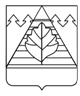 СОВЕТ ДЕПУТАТОВГОРОДСКОГО ОКРУГА ТРОИЦК В ГОРОДЕ МОСКВЕР Е Ш Е Н И ЕОт 28.05.2020 № 285/64В соответствии с п.25 ч.1 ст.16 Федерального закона Российской Федерации от 06.10.2003 №131-ФЗ "Об общих принципах организации местного самоуправления в Российской Федерации", Законом города Москвы от 06.11.2002 №56 «Об организации местного самоуправления в городе Москве», с учетом Методических рекомендаций для подготовки правил благоустройства территорий поселений, городских округов, внутригородских районов, утвержденных Приказом Минстроя России от 13.04.2017 №711/пр, руководствуясь п.22 ч.1 ст.8 Устава городского округа Троицк в городе Москве,СОВЕТ ДЕПУТАТОВ РЕШИЛ:1. Утвердить Правила благоустройства территории внутригородского муниципального образования городской округ Троицк в городе Москве (приложение).2. Настоящее решение подлежит официальному опубликованию в еженедельной газете городского округа Троицк в городе Москве «Городской ритм. Специальный выпуск» и размещению на официальном сайте городского округа Троицк.3. Настоящее решение вступает в силу со дня официального опубликования.Председатель Совета депутатов						    В.Д.  Глава городского округа		       					    В.Е.ДудочкинРассылка: 1 – в дело, администрация г.о.Троицк, УЖКХ, СМИПриложениек решению Совета депутатов городского округа Троицк в городе Москве от 28.05.2020 № 285/64 «Об утверждении Правил благоустройства территории внутригородского муниципального образования городской округ Троицк в городе Москве»ПРАВИЛА БЛАГОУСТРОЙСТВАТЕРРИТОРИИ ВНУТРИГОРОДСКОГО МУНИЦИПАЛЬНОГО ОБРАЗОВАНИЯ ГОРОДСКОЙ ОКРУГ ТРОИЦК В ГОРОДЕ МОСКВЕРаздел 1. Общие положения1.1. Правила благоустройства территории внутригородского муниципального образования "Городской округ Троицк в городе Москве" (далее - Правила) разработаны во исполнение п. 25 ч. 1 ст. 16 Федерального закона от 06.10.2003 № 131-ФЗ "Об общих принципах организации местного самоуправления в Российской Федерации", на основании действующих законов Российской Федерации и города Москвы, распоряжений Мэра Москвы и постановлений Правительства Москвы, нормативно-правовых актов городского округа Троицк в городе Москве, определяющих требования к состоянию внешнего благоустройства территории  и защите окружающей среды городского округа Троицк в городе Москве.1.2. В настоящих Правилах использованы ссылки на нормативные, правовые, нормативно-технические документы и стандарты Российской Федерации, которые включены в перечень законодательных и нормативных документов, приведенный в приложении.1.3. Настоящие Правила устанавливают единые и обязательные к исполнению нормы и требования, в том числе:1) в сфере благоустройства: определяют порядок благоустройства, уборки и содержания городских территорий, включая прилегающие к границам зданий и ограждений, а также внутренние производственные территории, для всех юридических и физических лиц, являющихся пользователями или владельцами земель, застройщиками, собственниками, владельцами и арендаторами зданий, строений и сооружений, расположенных на территории городского округа Троицк в городе Москве, независимо от формы собственности, ведомственной принадлежности и гражданства;2) к установлению порядка участия собственников зданий (помещений в них) и сооружений в благоустройстве прилегающих территорий, а также участия населения в разработке проектов благоустройства территории.1.4. При проектировании и эксплуатации объектов благоустройства должны учитываться требования охраны здоровья человека, особенности исторической и природной среды, а также должны быть обеспечены технические возможности беспрепятственного передвижения маломобильных групп населения по территории городского округа Троицк. При создании элементов озеленения необходимо учитывать принципы организации комфортной пешеходной среды, комфортной среды для общения, насыщения востребованных жителями общественных пространств элементами озеленения, а также создания на территории зеленых насаждений благоустроенной сети пешеходных и велосипедных дорожек.1.5. Предпроектные и проектные работы на объекты благоустройства, расположенные на территории городского округа Троицк, выполняются в соответствии с действующим законодательством Российской Федерации, нормативными правовыми актами города Москвы и настоящими Правилами.1.6. Для целей настоящих Правил к объектам благоустройства относятся территории различного функционального назначения, на которых осуществляется деятельность по благоустройству, в том числе:- детские площадки, спортивные и другие площадки отдыха и досуга;- площадки для выгула и дрессировки собак;- площадки автостоянок;- улично-дорожная сеть;- парки, скверы, озелененные территории;- площади, набережные и другие территории;- технические зоны транспортных, инженерных коммуникаций, водоохранные зоны;- контейнерные площадки и площадки для складирования отдельных групп коммунальных отходов, находящиеся на территории.1.7. К элементам благоустройства в настоящих Правилах относят, в том числе:- элементы озеленения;- покрытия;- ограждения (заборы);- водные устройства;- уличное коммунально-бытовое и техническое оборудование;- игровое и спортивное оборудование;- элементы освещения;- средства размещения информации и рекламные конструкции;- малые архитектурные формы и городская мебель;- некапитальные нестационарные сооружения;- элементы объектов капитального строительства (внешние поверхности зданий, строений, сооружений (в том числе крыши, фасады, архитектурно-декоративные детали (элементы) фасадов, входные группы, цоколи, террасы).1.8. Титульный список муниципальных объектов дорожного хозяйства в городском округе Троицк в городе Москве с указанием их категорий ежегодно утверждается постановлением администрации городского округа Троицк.1.9. Титульный список муниципальных объектов благоустройства в городском округе Троицк в городе Москве ежегодно утверждается постановлением администрации городского округа Троицк.1.10. Подготовка титульных списков муниципальных объектов дорожного хозяйства и объектов благоустройства в городском округе Троицк в городе Москве осуществляется управлением жилищно-коммунального хозяйства администрации городского округа Троицк.Раздел 2. Основные понятия2.1. В настоящих Правилах применяются следующие термины с соответствующими определениями:2.1.1. Благоустройство территории - комплекс осуществляемых в соответствии с установленными нормами, требованиями и правилами мероприятий (работ) по созданию, содержанию и облагораживанию объектов благоустройства, а также иных предусмотренных настоящими Правилами мероприятий (работ), направленных на обеспечение и повышение безопасности и комфортности условий проживания граждан в городском округе Троицк в городе Москве, поддержание и улучшение санитарного и эстетического состояния территории городского округа.2.1.2. Объект благоустройства - территория, земельный участок, независимо от формы собственности.2.1.3. Элементы объектов благоустройства - конструктивные и функциональные составляющие объектов благоустройства, определяющие их внешний вид, обеспечивающие визуальное восприятие объектов благоустройства, а также использование (эксплуатацию) объектов благоустройства в соответствии с их функциональным назначением.2.1.4. Содержание объекта благоустройства - обеспечение чистоты, поддержание в надлежащем техническом, физическом, санитарном и эстетическом состоянии объектов благоустройства, а также их отдельных элементов.2.1.5. Облагораживание объекта благоустройства - осуществление (производство) работ по проектированию, формированию и (или) размещению объектов благоустройства, а также их функциональному (утилитарному) освещению и иных работ, направленных на создание новых или повышение качественного состояния существующих элементов объектов благоустройства.2.1.6. Конкурс концепций благоустройства территории – комплекс мероприятий по определению объёмов, условий и регламентов благоустройства территории общего пользования с последующим проведением творческого соревнования, цель которого - выбор проектного решения, наиболее отвечающего установленным критериям.2.1.7. Концепция благоустройства территории (эскизный проект благоустройства территории) – первый этап выполнения проекта благоустройства территории необходимый для согласования и принятия принципиальных архитектурно – художественных, функциональных и технико-экономических решений.2.1.8. Проект благоустройства территории - документация, разрабатываемая в соответствии с нормативными правовыми актами города Москвы, содержащая материалы в текстовой и графической форме и определяющая проектные решения, а также перечень и сметную стоимость работ по благоустройству территории.2.1.9. Схема благоустройства территории - вид документации, применяемой при благоустройстве незначительных объектов, содержащей графические и расчетные материалы, достаточные для  проведения работ.2.1.10. Комплексное благоустройство территории - деятельность, направленная на обеспечение художественной выразительности, удобства и безопасности городской среды, которая включает:- архитектурно-планировочную организацию территории;- озеленение территории (создание новых и реконструкцию существующих ландшафтных композиций, с учетом сохранения существующих природных сообществ);- дорожно-тропиночную сеть;- размещение малых архитектурных форм и городской мебели, включая размещение элементов визуальной информации (рекламных щитов, указателей и т.д.), а также размещение произведений монументально-декоративного искусства (включая декоративную, ассоциативную, игровую скульптуру);- наружное освещение территории;- архитектурно-художественное освещение (зданий, сооружений, ландшафтных композиций и прочих объектов);- декоративное колористическое оформление фасадов зданий и сооружений; - устройство и благоустройство различных водных сооружений (фонтанов, водоемов, бассейнов и пр.).2.1.11. Дворовая территория - прилегающая к одному или нескольким многоквартирным домам территория городского округа Троицк, находящаяся в преимущественном пользовании проживающих в них лиц и включающая в том числе территорию, на которой расположены зеленые насаждения, подъезды и подходы к указанным многоквартирным домам. Дворовая территория может включать досуговую, физкультурно-оздоровительную и хозяйственно-бытовую зоны, в том числе парковочные места и контейнерные площадки.2.1.12. Общественные пространства - свободные от транспорта территории общего пользования, в том числе пешеходные зоны, площади, улицы, скверы, бульвары, а также наземные, подземные, надземные части зданий и сооружений (галереи, пассажи, атриумы и другие), специально предназначенные для использования неограниченным кругом лиц в целях досуга, проведения массовых мероприятий, организации пешеходных потоков на территориях массового посещения общественного, делового назначения, объектов пассажирского транспорта.2.1.13. Территории частных домовладений – земельные участки, принадлежащие юридическим или физическим лицам на праве собственности либо находящиеся у них в пользовании или владении, используемые ими для организации своего проживания и размещения придомовых объектов.2.1.14. Территория предприятий, организаций, учреждений и иных хозяйствующих субъектов - часть территории городского округа Троицк в городе Москве, имеющая площадь, границы, местоположение, правовой статус и другие характеристики, отражаемые в Государственном земельном кадастре Москвы, переданная целевым назначением юридическим или физическим лицам на правах, предусмотренных законодательством.2.1.15. Прилегающая территория - территория общего пользования, которая прилегает к зданию, строению, сооружению, земельному участку в случае, если такой земельный участок образован, и границы которой определены в соответствии с действующим законодательством.2.1.16. Закрепленная территория - часть территории общего пользования, закрепленная за физическими и юридическими лицами или индивидуальными предпринимателями в целях благоустройства и санитарного содержания указанной территории в порядке, установленном настоящими Правилами.2.1.17. Общественное участие – вовлеченность населения в принятии решений по разработке концепций и проектов благоустройства территории, реальный учет и анализ мнения различных профессиональных и социальных групп, в том числе лиц, интересы которых затрагивает или может затронуть реализация проекта, который выносится на общественное обсуждение. Указанный процесс повышает уровень удовлетворенности городской средой и ведет к повышению субъективного восприятия качества жизни (реализуя базовую потребность человека быть влиять на происходящее в его среде жизни).2.1.18. Некапитальные нестационарные сооружения - сооружения, выполненные из легких конструкций, не предусматривающих устройство заглубленных фундаментов и подземных сооружений - это объекты благоустройства, для размещения которых не требуется получение разрешения на строительство (объекты мелкорозничной торговли, попутного бытового обслуживания и питания, остановочные павильоны, наземные туалетные кабины, боксовые гаражи, другие объекты некапитального характера).2.1.19. Паспорт благоустройства территории - документ установленной формы, содержащий инвентаризационные данные о территории и расположенных на ней элементах, проектные решения, выполняемые в рамках содержания территории и в случаях, установленных настоящими Правилами, облагораживания территории, а также перечень выполняемых работ.2.1.20. Паспорт объекта дорожного хозяйства - документ установленной формы, содержащий инвентаризационные данные о территории улично-дорожной сети городского округа Троицк и расположенных на ней элементах, проектные решения, выполняемые в рамках содержания территории и в случаях, установленных настоящими Правилами, облагораживания территории, а также перечень выполняемых работ.2.1.21. Элементы монументально-декоративного оформления города - скульптурно-архитектурные композиции, монументально-декоративные композиции, монументы, памятные знаки и др. Произведения монументального и декоративного искусства следует размещать на территории города в соответствии с действующим законодательством, устанавливающим порядок возведения произведений монументально-декоративного искусства городского значения.2.1.22. Информационная конструкция - объект благоустройства, выполняющий функцию информирования населения городского округа Троицк и соответствующий требованиям правил размещения и содержания информационных конструкций в городе Москве, утвержденных Правительством Москвы.2.1.23. Вывеска - информационная конструкция, размещаемая на фасадах, крышах или иных внешних поверхностях зданий, строений, сооружений, внешних поверхностях нестационарных торговых объектов в месте фактического нахождения или осуществления деятельности организации или индивидуального предпринимателя, содержащая сведения о профиле деятельности организации, индивидуального предпринимателя и (или) виде реализуемых ими товаров, оказываемых услуг и (или) их наименованиях (фирменное наименование, коммерческое обозначение, изображение товарного знака, знака обслуживания) в целях извещения неопределенного круга лиц о фактическом местоположении (месте осуществления деятельности) данной организации, индивидуального предпринимателя либо сведения, размещаемые в случаях, предусмотренных Законом "О защите прав потребителей".2.1.24. Владельцы вывесок - юридические лица и индивидуальные предприниматели, которые являются собственниками (правообладателями) вывесок, сведения о которых содержатся в данных вывесках и в месте фактического нахождения (осуществления деятельности) которых данные вывески размещены.2.1.25. Земляные работы - работы по разрытию, выемке, перемещению, укладке, уплотнению грунта и (или) иное вмешательство в грунт на уровне ниже верхнего слоя грунта.2.1.26. Ордер на проведение земляных работ в городском округе Троицк - документ, являющийся основанием для проведения земляных работ с заглублением более 0,5 м.2.1.27. Твердые бытовые отходы (ТБО) - мелкие бытовые отходы потребления.2.1.28. Крупногабаритный мусор (КГМ) - отходы потребления и хозяйственной деятельности (бытовая техника, мебель и др.), утратившие свои потребительские свойства, загрузка которых (по своим размерам и характеру) производится в бункеры-накопители.2.1.29. Вторичное сырье (вторсырье) – вид отходов, который может использоваться в качестве ресурса для дальнейшей переработки (пластик, бумага, стекло и т.д.)2.1.30. Раздельный сбор отходов (РСО) - практика сбора и сортировки отходов на несколько видов с учётом их пригодности к переработке или вторичному использованию.2.1.31. Санитарная очистка территории - зачистка территории, сбор, вывоз и утилизация (обезвреживание) твердых бытовых отходов (ТБО) и крупногабаритного мусора (КГМ), сбор и вывоз вторсырья.2.1.32. Содержание объектов дорожного хозяйства (ОДХ) городского округа Троицк – выполняемый в течение всего года (с учетом сезона) на всем протяжении ОДХ комплекс работ по санитарному и техническому содержанию элементов объекта дорожного хозяйства и технических средств организации дорожного движения, а также по мониторингу и техническому учету ОДХ.2.1.33. Классификация объектов дорожного хозяйства городского округа Троицк - деление объектов дорожного хозяйств на категории для целей уборки в зависимости от интенсивности движения транспортных средств и особенностей, предъявляемых к их эксплуатации и содержанию.2.1.34. Брошенные транспортные средства - транспортные средства, создающие помехи в организации благоустройства территории городского округа Троицк: разукомплектованные транспортные средства, транспортные средства, от которых собственник в установленном порядке отказался, транспортные средства, не имеющие собственника.2.1.34.1. Разукомплектованным транспортным средством признается транспортное средство, у которого отсутствует один из следующих конструктивных элементов: дверь, колесо, стекло, капот, крышка багажника, крыло, шасси или привод.Раздел 3. Общие требования к элементам благоустройства3.1. Озеленение3.1.1. Озеленение - составная и необходимая часть благоустройства и ландшафтной организации территории, обеспечивающая формирование устойчивой среды муниципального образования с активным использованием существующих и/или создаваемых вновь природных комплексов, а также поддержание и бережный уход за ранее созданной или изначально существующей природной средой на территории муниципального образования.3.1.2. Работы по озеленению необходимо планировать в комплексе и в контексте общего зеленого "каркаса" муниципального образования, обеспечивающего для всех жителей доступ к неурбанизированным ландшафтам, возможность для занятий спортом и общения, физический комфорт и улучшения визуальных и экологических характеристик городской среды.3.1.3. В зависимости от выбора типов насаждений необходимо определять объемно-пространственную структуру насаждений и обеспечивать визуально-композиционные и функциональные связи участков озелененных территорий между собой и с застройкой населенного пункта.3.1.4. Основными типами насаждений и озеленения на территории городского округа Троицк являются массивы, группы, солитеры, живые изгороди, кулисы, боскеты, шпалеры, газоны, цветники, различные виды посадок (аллейные, рядовые, букетные и др.).  В зависимости от выбора типов насаждений определяется объемно-пространственная структура насаждений и обеспечиваются визуально-композиционные и функциональные связи участков озелененных территорий между собой и с застройкой городского округа Троицк.3.1.5. На территории городского округа Троицк могут использоваться два вида озеленения: стационарное - посадка растений в грунт и мобильное - посадка растений в специальные передвижные емкости (контейнеры, вазоны и т.п.). Стационарное и мобильное озеленение обычно используют для создания архитектурно-ландшафтных объектов (газонов, садов, цветников, площадок с кустами и деревьями и т.п.) на естественных и искусственных элементах рельефа, крышах (крышное озеленение), фасадах (вертикальное озеленение) зданий и сооружений.3.1.6. При проектировании озеленения необходимо учитывать минимальные расстояния посадок деревьев и кустарников до инженерных сетей, зданий и сооружений, размеры земляных комов, ям и траншей для посадки насаждений согласно действующим нормативам. 3.1.7. При проектировании озеленения учитываются климатические особенности озеленяемой территории, возможные проявления аллергических реакций на высаживаемые растения, преимущество растений, высаживаемых на территории жилой застройки. Не допускается применение растений с ядовитыми плодами и шипами.3.2. Виды покрытий3.2.1. Покрытия поверхности должны обеспечивать на территории муниципального образования условия безопасного и комфортного передвижения, а также формировать архитектурно-художественный облик среды. Для целей благоустройства территории необходимо определять следующие виды покрытий:- твердые (капитальные) - монолитные или сборные, выполняемые из асфальтобетона, цементобетона, природного камня и т.п. материалов (в т.ч. декинг);- мягкие (некапитальные) - выполняемые из природных или искусственных сыпучих материалов (песок, щебень, гранитные высевки, керамзит, резиновая крошка, соты с засевом газона и др.), находящихся в естественном состоянии, сухих смесях, уплотненных или укрепленных вяжущими материалами;- газонные, выполняемые по специальным технологиям подготовки и посадки травяного покрова;- комбинированные, представляющие сочетания покрытий (например, плитка, утопленная в газон, экопарковка и т.п.).3.2.2. Применяемый вид покрытия должен быть прочным (из материалов, обеспечивающих наиболее длительный срок эксплуатации), ремонтопригодным, экологичным, не допускающим скольжения. Выбор видов покрытия осуществляется в соответствии с их целевым назначением: твердых - с учетом возможных предельных нагрузок, характера и состава движения, противопожарных требований, действующих на момент проектирования; мягких - с учетом их специфических свойств при благоустройстве отдельных видов территорий (детских, спортивных площадок, площадок для выгула собак, прогулочных дорожек и т.п. объектов); газонных и комбинированных, как наиболее экологичных.3.2.3. На территории общественных пространств городского округа Троицк все преграды (уступы, ступени, пандусы, а также край тротуара в зонах остановок общественного транспорта и переходов через улицу) необходимо выделять полосами тактильного покрытия в соответствии с действующими стандартами качества и техническими требованиями к размещению тактильных дорожных указателей.3.2.4. Колористическое решение применяемого вида покрытия необходимо выполнять с учетом цветового решения формируемой среды, а на территориях общественных пространств населенного пункта – соответствующего цветового решения этих территорий, предусмотренных проектной документацией. 3.2.5. Для деревьев, расположенных в мощении, при отсутствии иных видов защиты (приствольных решеток, бордюров, периметральных скамеек и пр.) предусматривается выполнение защитных видов покрытий.3.3. Сопряжения поверхностей3.3.1. К элементам сопряжения поверхностей обычно относят различные виды бортовых камней, пандусы, ступени, лестницы.Бортовые камни3.3.2. На стыке тротуара и проезжей части необходимо устанавливать дорожные бортовые камни.Для предотвращения наезда автотранспорта на газон в местах сопряжения покрытия проезжей части с газоном следует применять повышенный бортовой камень на улицах, а также площадках автостоянок при крупных объектах обслуживания.Ступени, лестницы, пандусы3.3.3. При пересечении основных пешеходных коммуникаций с проездами или в иных случаях необходимо предусматривать бордюрный пандус для обеспечения спуска с покрытия тротуара на уровень дорожного покрытия.3.3.4. Пандус необходимо выполнять из нескользкого материала с шероховатой текстурой поверхности без горизонтальных канавок. При отсутствии ограждающих пандус конструкций требуется предусматривать ограждающий бортик и поручни.3.4. Ограждения3.4.1.	В целях благоустройства на территории городского округа Троицк могут применяться декоративные, защитные, либо защитно-декоративные ограждения. В зависимости от их назначения и места установки (включенности в архитектурный ансамбль либо природный ландшафт) применяются постоянные, временные, передвижные ограждения, вид, материал изготовления, а также степень проницаемости для взгляда (прозрачные, глухие), определяются при их проектировании и согласовании. 3.4.2. Возведение защитных ограждений на территориях общественного назначения не допускается за исключением случаев, установленных СН 441-72, когда они требуются по условиям эксплуатации и охраны предприятий, зданий и сооружений с учетом архитектурно-планировочных заданий. Согласование проектов ограждений, устанавливаемых на территориях общественного назначения производится в соответствии с Градостроительным кодексом Российской Федерации, нормативными правовыми актами органов государственной власти, Правилами землепользования и застройки городского округа Троицк.3.4.3. На территориях общественного, жилого, рекреационного назначения, в районе перекрестков, поворотов автомобильных дорог либо проезжей части улицы запрещается установка глухих и железобетонных ограждений.3.4.4. Ограждения индивидуальных садовых (дачных) участков следует предусматривать сетчатыми или решетчатыми высотой 1,5 м., с целью минимального затенения территории соседних участков. Допускается по решению общего собрания членов садоводческого (дачного) объединения устройство глухих ограждений со стороны улиц и проездов3.4.5. В зонах интенсивного пешеходного движения или в зонах производства строительных и реконструктивных работ следует предусматривать защитные приствольные ограждения высотой 0,9 м и более, диаметром 0,8 м и более, в зависимости от возраста и породы дерева. 3.4.6. Шлагбаум - устройство для перекрытия проезжей части автомобильной дороги и прекращения движения транспортных средств (участников дорожного движения). 3.4.6.1. Порядок установки шлагбаумов, размещаемых на территории городского округа Троицк, устанавливаются муниципальным правовым актом, утвержденным решением Совета депутатов городского округа Троицк.3.4.7. Парковочные столбики -  конструкция, которая служит ограничительным барьером и запрещает проезд и парковку автотранспорта на каком-либо участке территории. Их применяют в зависимости от типа и конфигурации в целях определения зоны для движения пешеходов и автомобилей.Парковочные столбики могут быть съемными, стационарными или выдвижными/автоматическими (боллард).3.4.8. Шлагбаумы, ограждения, парковочные столбики и иные объекты не являются объектами недвижимого имущества. Запрещается установка шлагбаумов, ограждений, парковочных столбиков и иных объектов, препятствующих или ограничивающих проход пешеходов в местах общественного пользования.3.4.9. Газонное ограждение - вид изгороди, устанавливаемый вокруг цветников полисадников, на территориях различного назначения (парки, дворовые территории, частные домовладения).3.4.10. Перила - пешеходные ограждения, подразделяются на два типа:- ограничивающие перила – основная функция которых препятствование выхода человека на проезжую часть в неположенном месте и исключение заноса автомобиля;- удерживающие перила - необходимы для обеспечения безопасности на пешеходных переходах, высотных участках, строительных площадках и прочих опасных объектах.3.4.11. Устройство ограждающих конструкций (в том числе заборов, шлагбаумов, ограничительных столбиков) осуществляется в целях обеспечения пожарной безопасности, безопасности дорожного движения, разделения транспортных и пешеходных потоков, обозначения границ территории и в других случаях, установленных нормативными правовыми актами Российской Федерации и города Москвы.3.4.12. Запрещается установка ограждений на территории городского округа Троицк без получения соответствующего разрешения в порядке, установленном законодательством Российской Федерации, нормативными правовыми актами города Москвы, органами местного самоуправления.3.5. Малые архитектурные формы3.5.1. К малым архитектурным формам (далее - МАФ) относятся элементы монументально-декоративного оформления, устройства для оформления мобильного и вертикального озеленения, водные устройства, городская мебель, коммунально-бытовое и техническое оборудование на территории муниципального образования, а также игровое, спортивное, осветительное оборудование, средства наружной рекламы и информации.3.5.2. При проектировании, а также выборе МАФ следует учитывать:1) соответствие материалов и конструкции МАФ климату и назначению МАФ;2) антивандальную защищенность - от разрушения, оклейки, нанесения надписей и изображений;3) возможность ремонта или замены деталей МАФ;4) защиту от образования наледи и снежных заносов, обеспечение стока воды;5) удобство обслуживания, а также механизированной и ручной очистки территории рядом с МАФ и под конструкцией;6) эргономичность конструкций (высоту и наклон спинки, высоту урн и прочее);7) расцветку, не диссонирующую с окружением;8) безопасность для потенциальных пользователей;9) стилистическое сочетание с другими МАФ и окружающей архитектурой;10) соответствие характеристикам зоны расположения: утилитарный, минималистический дизайн для тротуаров дорог, более сложный, с элементами декора - для рекреационных зон и дворов.Устройства для оформления озеленения3.5.3. Для оформления мобильного и вертикального озеленения применяются следующие виды устройств: трельяжи, шпалеры, перголы, цветочницы, вазоны.Водные устройства3.5.4. К водным устройствам относятся фонтаны, питьевые фонтанчики, бюветы, родники, декоративные водоемы и прочие. Водные устройства выполняют декоративно-эстетическую и природоохранную функции, улучшают микроклимат, воздушную и акустическую среду. Водные устройства всех видов должны быть снабжены водосливными трубами, отводящими избыток воды в дренажную сеть и ливневую канализацию.Питьевые фонтанчики следует размещать в зонах отдыха. Место размещения питьевого фонтанчика и подход к нему необходимо оборудовать твердым видом покрытия.3.5.5. Декоративные водоемы необходимо сооружать с использованием рельефа или на ровной поверхности в сочетании с газоном, плиточным покрытием, цветниками, древесно-кустарниковыми посадками. Дно водоема должно быть гладким, удобным для очистки.Мебель муниципального образования3.5.6. К мебели городского округа Троицк относятся различные виды скамей отдыха, столов, стульев и шезлонгов (кресло для отдыха полулежа) качелей и беседок.3.5.6.1. Установку скамей необходимо предусматривать на твердые виды покрытия или фундамент. В зонах отдыха, лесопарках, на детских площадках может допускаться установка скамей на мягкие виды покрытия. При наличии фундамента его части должны быть не выступающими над поверхностью земли. Конструкции3.5.7. Иные элементы благоустройства, разработанные в соответствии с индивидуальным проектом:3.5.7.1. Пергола - навес, состоящий из повторяющихся секций арок, соединенный между собой поперечными брусьями, предназначенный для декорирования зон общественного пространства. Перголы, не являясь непосредственным видом вертикального озеленения, могут быть использованы для затенения зоны отдыха посредством совмещения конструкции с вьющимися растениями.3.5.7.2. Декоративные скворечники и кормушки - домики для птиц и белок, расположенные на озелененных территориях городского округа, приоритетно выполненные из дерева без применения вредных красителей.3.5.7.3. Инсталляция - пространственная композиция, созданная из одного, либо нескольких различных элементов и представляющая собой художественное целое. Такие элементы благоустройства созданы исключительно с декоративной целью и должны быть органично вписаны в архитектурную концепцию территории местоположения. Инсталляции размещаются на площадях и в парковых зонах городского округа.3.5.7.4. Скульптурно-архитектурные композиции - художественные формы, несущие в себе помимо декоративной составляющей – информационную (доска почета, стела на въезде в городской округ и т.д.Уличное коммунально-бытовое оборудование3.5.8. Уличное коммунально-бытовое оборудование обычно представлено различными видами мусоросборников - контейнеров и урн. Основные требования при выборе вида коммунально-бытового оборудования: экологичность, безопасность (отсутствие острых углов), удобство пользования, эргономичность, эстетическая привлекательность, сочетание с механизмами, обеспечивающими удаление накопленных отходов.Порядок расстановки уличного коммунально-бытового оборудования определяется техническим регламентом. Уличное техническое оборудование3.5.9. К уличному техническому оборудованию относятся элементы инженерного оборудования (подъемные площадки для инвалидных колясок, смотровые люки, решетки дождеприемных колодцев, вентиляционные шахты подземных коммуникаций и т.п.).3.5.9.1. Уличное техническое оборудование должно обеспечивать удобный подход к оборудованию и соответствовать Строительным нормам и правилам.3.6. Игровое и спортивное оборудование3.6.1. Игровое и спортивное оборудование на территории городского округа Троицк представлено игровыми, физкультурно-оздоровительными устройствами, сооружениями и (или) их комплексами. Игровое оборудование3.6.2. Игровое оборудование должно быть сертифицировано, соответствовать требованиям санитарно-гигиенических норм, быть удобным в технической эксплуатации.3.6.3. При размещении игрового оборудования на детских игровых площадках необходимо соблюдать минимальные расстояния безопасности в соответствии с действующими нормативами.Спортивное оборудование3.6.4. Спортивное оборудование предназначено для всех возрастных групп населения, размещается на спортивных, физкультурных площадках либо на специально оборудованных пешеходных коммуникациях (тропы здоровья) в составе рекреаций. 3.7. Освещение и осветительное оборудование3.7.1. В различных градостроительных условиях следует предусматривать функциональное, архитектурное и информационное освещение с целью решения утилитарных, светопланировочных и светокомпозиционных задач, в т.ч. при необходимости светоцветового зонирования территорий городского округа Троицк и формирования системы светопространственных ансамблей.3.7.2. При проектировании каждой из трех основных групп осветительных установок (функционального, архитектурного освещения, световой информации) необходимо обеспечивать:- количественные и качественные показатели, предусмотренные действующими нормами искусственного освещения селитебных территорий и наружного архитектурного освещения;- надежность работы установок согласно Правилам устройства электроустановок (ПУЭ), безопасность населения, обслуживающего персонала и в необходимых случаях защищенность от вандализма;- экономичность и энергоэффективность применяемых установок, рациональное распределение и использование электроэнергии;- эстетику элементов осветительных установок, их дизайн, качество материалов и изделий с учетом восприятия в дневное и ночное время;- удобство обслуживания и управления при разных режимах работы установок. Функциональное освещение3.7.3. Функциональное освещение (далее - ФО) осуществляется стационарными установками освещения дорожных покрытий и пространств в транспортных и пешеходных зонах. Установки ФО, подразделяют на обычные, высокомачтовые, парапетные, газонные и встроенные.3.7.3.1. В обычных установках светильники следует располагать на опорах (венчающие, консольные), подвесах или фасадах (бра, плафоны). Их следует применять в транспортных и пешеходных зонах как наиболее традиционные.3.7.3.2. Газонные светильники служат для освещения газонов, цветников, пешеходных дорожек и площадок. 3.7.3.3. Запрещается крепление к опорам сетей наружного освещения различных растяжек, подвесок, проводов и кабелей, не связанных с эксплуатацией сетей, без согласования с собственником сетей или эксплуатирующей организацией.Архитектурное освещение3.7.4. Архитектурное освещение (далее - АО) применяется для формирования художественно выразительной визуальной среды в вечернем городе, выявления из темноты и образной интерпретации памятников архитектуры, истории и культуры, инженерного и монументального искусства, МАФ, доминантных и достопримечательных объектов, ландшафтных композиций, создания световых ансамблей.3.7.4.1. К временным установкам АО относится праздничная иллюминация: световые гирлянды, сетки, контурные обтяжки, светографические элементы, панно и объемные композиции из ламп накаливания, разрядных, светодиодов, световодов, световые проекции, лазерные рисунки.3.7.5. В целях архитектурного освещения могут использоваться также установки ФО - для монтажа прожекторов, нацеливаемых на фасады зданий, сооружений, зеленых насаждений, для иллюминации, световой информации и рекламы, элементы которых могут крепиться на опорах уличных светильников.Световая информация3.7.6. Световая информация (далее – СИ) – конструкции с внутренним или внешним освещением: щитовые и объемно-пространственные конструкции, стенды, тумбы, панели-кронштейны, настенные панно, перетяжки, электронные табло, проекционные, лазерные и иные технические средства, конструкции с элементами ориентирующей информации (информирующие о маршрутах движения и находящихся на них объектах), арки, порталы, рамы и иные технические средства стабильного территориального размещения, монтируемые и располагаемые на внешних стенах, крышах и иных конструктивных элементах зданий, строений и сооружений или вне их, а также витражи (витрины) в оконных, дверных проемах и арках зданий, функционально предназначенные для распространения социальной информации.Режимы работы осветительных установок3.7.7. При проектировании всех трех групп осветительных установок (ФО, АО, СИ) в целях рационального использования электроэнергии и обеспечения визуального разнообразия среды города Троицка в темное время суток необходимо предусматривать следующие режимы их работы:- вечерний будничный режим, когда функционируют все стационарные установки ФО, АО и СИ, за исключением систем праздничного освещения;- ночной дежурный режим, когда в установках ФО, АО и СИ может отключаться часть осветительных приборов, допускаемая нормами освещенности и муниципальными правовыми актами администрации городского округа Троицк;- праздничный режим, когда функционируют все стационарные и временные осветительные установки трех групп в часы суток и дни недели, определяемые администрацией городского округа Троицк;- сезонный режим, предусматриваемый главным образом в рекреационных зонах для стационарных и временных установок ФО и АО в определенные сроки (зимой, осенью).3.8. Средства наружной рекламы и информации3.8.1. Размещение средств наружной рекламы и информации на территории городского округа Троицк необходимо осуществлять в соответствии с Федеральным законом от 13.03.2006 N 38-ФЗ "О рекламе", а также действующими нормативными правовыми актами Российской Федерации, города Москвы, городского округа Троицк.3.8.2. Использование транспортных средств исключительно или преимущественно в качестве передвижных рекламных конструкций, в том числе переоборудование транспортных средств для распространения рекламы, в результате которого транспортные средства полностью или частично утратили функции, для выполнения которых они были предназначены, переоборудование кузовов транспортных средств с приданием им вида определенного товара, запрещается.3.8.3. Распространение звуковой рекламы с использованием транспортных средств, а также звуковое сопровождение рекламы, распространяемой с использованием транспортных средств, не допускается.3.8.4. Распространение звуковой рекламы в пределах дворовой территории не допускается.3.8.5. Распространение звуковой рекламы в пределах территорий общественных пространств допускается в период с 8 часов утра до 21 часа вечера. Максимальный уровень звука, не должен превышать 55 дБА.3.9. Некапитальные нестационарные сооружения3.9.1. Размещение некапитальных нестационарных (временных) сооружений на территории городского округа Троицк регламентируется порядком размещения и установки объектов, не являющихся объектами капитального строительства, действующим на территории города Москвы.3.9.2. Внешний облик и отделочные материалы некапитальных нестационарных сооружений должны отвечать санитарно-гигиеническим требованиям, нормам противопожарной безопасности, архитектурно-художественным требованиям городского дизайна и освещения, характеру сложившейся на территории среды и условиям долговременной эксплуатации. При остеклении витрин необходимо применять безосколочные, ударостойкие материалы, безопасные упрочняющие многослойные пленочные покрытия, поликарбонатные стекла. При проектировании мини-маркетов, мини-рынков, торговых рядов рекомендуется применение быстровозводимых модульных комплексов, выполняемых из легких конструкций.3.9.3. Некапитальные нестационарные сооружения необходимо размещать на территориях муниципального образования, таким образом, чтобы не мешать пешеходному движению, не ухудшать визуальное восприятие среды населенного пункта и благоустройство территории и застройки. Сооружения предприятий мелкорозничной торговли, бытового обслуживания и питания рекомендуется размещаются на территориях пешеходных зон, в парках, садах, на бульварах населенного пункта. Сооружения рекомендуется устанавливать на твердые виды покрытия, оборудовать осветительным оборудованием, урнами и малыми контейнерами для мусора, сооружения питания - туалетными кабинами (при отсутствии общественных туалетов на прилегающей территории в зоне доступности).3.9.4. Размещение туалетных кабин рекомендуется предусматривать на активно посещаемых территориях населенного пункта при отсутствии или недостаточной пропускной способности общественных туалетов: в местах проведения массовых мероприятий, при крупных объектах торговли и услуг, на территории объектов рекреации (парках, садах), в местах установки автозаправочных станций, на автостоянках, а также - при некапитальных нестационарных сооружениях питания. При этом расстояние до жилых и общественных зданий должно быть не менее 20 м.3.9.5. Самовольная установка некапитального нестационарного сооружения запрещается. Лицо, самовольно установившее некапитальное нестационарное сооружение должно демонтировать это сооружение и привести земельный участок и располагавшиеся на нем элементы благоустройства в исходное состояние.3.10. Оформление и оборудование зданий и сооружений3.10.1. Проектирование оформления и оборудования зданий и сооружений включает: колористическое решение внешних поверхностей стен, отделку крыши, конструктивных элементов здания (входные группы, цоколи), размещение антенн, водосточных труб, отмостки, домовых знаков, защитных сеток.3.10.2. Колористическое решение зданий и сооружений проектируется с учетом концепции общего цветового решения застройки улиц и территорий. Проектирование и производство работ по оформлению фасадов (реставрации, ремонту, покраске главных и дворовых фасадов) следует производить в соответствии с действующими нормативными документами, регламентирующими порядок проведения работ по ремонту и содержанию фасадов зданий.3.10.3. Размещение наружных кондиционеров и антенн-"тарелок" на зданиях, расположенных вдоль основных улиц городского округа Троицк, необходимо предусматривать со стороны дворовых фасадов.3.10.4. На зданиях и сооружениях города Троицка необходимо предусматривать размещение следующих домовых знаков: указатель наименования улицы, площади, проспекта, указатель номера дома и корпуса, указатель номера подъезда и квартир, флагодержатели, памятные доски, указатель пожарного гидранта, указатель сооружений подземного газопровода. Состав домовых знаков на конкретном здании и условия их размещения необходимо определять функциональным назначением и местоположением зданий относительно улично-дорожной сети.Проспекты, улицы, площади и переулки должны иметь адресные указатели с обозначением наименования. Жилые, административные, производственные и общественные здания должны быть оборудованы домовыми знаками с подсветкой в темное время суток. Адресные указатели устанавливаются на стенах зданий, расположенных на перекрестках, с обеих сторон квартала. Жилые дома должны иметь указатели номеров подъездов и квартир.Домовые знаки должны содержаться в чистоте и в исправном состоянии. За чистоту и исправность домовых знаков отвечают балансодержатели зданий.3.10.5. Входные группы зданий жилого и общественного назначения необходимо оборудовать осветительным оборудованием, навесом (козырьком), элементами сопряжения поверхностей (ступени и т.п.), устройствами и приспособлениями для перемещения инвалидов и маломобильных групп населения (пандусы, перила и пр.).3.11. Площадки3.11.1. На территории городского округа Троицк следует предусматривать следующие виды площадок: игровые, спортивные, площадки для отдыха, площадки для установки мусоросборников, выгула и дрессировки собак, стоянок и парковок автомобилей, специальные площадки, предназначенные для установки пожарно-спасательной техники у высотных домов (от 10 этажей и выше).Детские площадки3.11.2. Детские площадки предназначены для игр и активного отдыха детей разных возрастов. 3.11.3. В условиях высокоплотной застройки размеры площадок могут приниматься в зависимости от имеющихся территориальных возможностей с компенсацией нормативных показателей на прилегающих территориях муниципального образования или в составе застройки с учетом градостроительных условий и требований к размещению.3.11.4. Детские площадки должны быть изолированы от транзитного пешеходного движения, проездов, разворотных площадок, гостевых стоянок, площадок для установки мусоросборников, участков постоянного и временного хранения автотранспортных средств. Подходы к детским площадкам не следует организовывать с проезжей части. В местах изменения высот поверхностей пешеходных путей подходы к детским площадкам должны предусматривать понижение бордюрного камня для обеспечения беспрепятственного доступа на площадку маломобильной категории населения.3.11.5. Обязательный перечень элементов благоустройства территории на детской площадке включает: мягкие виды покрытия, элементы сопряжения поверхности площадки с газоном, озеленение, игровое оборудование, скамьи и урны, осветительное оборудование, стенд с правилами поведения на площадке и пользования игровым оборудованием.3.11.6. Мягкие виды покрытия (песчаное, уплотненное песчаное на грунтовом основании или гравийной крошке, из дробленой древесины, мягкое резиновое или мягкое синтетическое либо сочетание указанных покрытий) должны быть предусмотрены на детской площадке в местах расположения игрового оборудования. Места установки скамеек следует оборудовать твердыми видами покрытия или фундаментом.3.11.7. Детские площадки должны быть озеленены посадками деревьев и кустарника, инсолироваться.3.11.8. Размещение игрового оборудования следует проектировать с учетом нормативных параметров безопасности, утвержденных действующими правовыми актами. 3.11.9. Осветительное оборудование должно функционировать в режиме освещения территории, на которой расположена площадка.Площадки отдыха3.11.10. Площадки для отдыха и проведения досуга населения размещаются на участках жилой застройки, на озелененных территориях жилой группы и микрорайона, в парках и лесопарках.3.11.11. Обязательный перечень элементов благоустройства на площадке для отдыха включает: твердые виды покрытия, элементы сопряжения поверхности площадки с газоном, озеленение, скамьи для отдыха, урны (как минимум, по одной у каждой скамьи), осветительное оборудование.3.11.12. Функционирование осветительного оборудования необходимо обеспечивать в режиме освещения территории, на которой расположена площадка.Спортивные площадки3.11.13. Спортивные площадки предназначены для занятий физкультурой и спортом всех возрастных групп населения, они размещаются на территориях жилого и рекреационного назначения, участков спортивных сооружений.3.11.14. Обязательный перечень элементов благоустройства территории на спортивной площадке включает: мягкие или газонные виды покрытия, спортивное оборудование, ограждение площадки.Площадки для установки мусоросборников3.11.15. Контейнерные площадки и площадки для складирования отдельных групп коммунальных отходов - специально оборудованные места, предназначенные для складирования коммунальных отходов. Наличие таких площадок следует предусматривать в составе территорий и участков любого функционального назначения, где могут накапливаться коммунальные отходы.3.11.15.1. Размер контейнерной площадки определяется исходя из задач, габаритов и количества контейнеров, используемых для складирования отходов, но не более предусмотренного санитарно-эпидемиологическими требованиями.3.11.15.2. Перечень элементов благоустройства на площадке для установки мусоросборников включает: твердые виды покрытия, элементы сопряжения поверхности площадки с прилегающими территориями, ограждение, контейнер для сбора ТБО или РСО.3.11.15.3. Покрытие площадки должно быть аналогичным покрытию транспортных проездов. 3.11.15.4. Сопряжение площадки с прилегающим проездом осуществляется в одном уровне.Площадки для выгула собак3.11.16. Площадки для выгула собак и для дрессировки собак необходимо размещать на территориях общего пользования.3.11.17. Обязательный перечень элементов благоустройства на территории площадки для выгула собак включает: мягкие и твердые виды покрытия, ограждение, скамью, урну, осветительное и информационное оборудование.3.11.18. Для покрытия поверхности части площадки, предназначенной для выгула собак необходимо предусматривать поверхность, обеспечивающую хороший дренаж, не травмирующую конечности животных, а также обеспечивающую удобство для регулярной уборки и обновления.Поверхность части площадки, предназначенной для владельцев собак, необходимо обустраивать с твердым или комбинированным видом покрытия (плитка, утопленная в газон и др.). Подход к площадке необходимо обустраивать твердым видом покрытия.3.11.19. Ограждение должно быть сетчатое или решетчатое высотой не менее 1,5 метра, с воротами и калиткой. Необходимо предусматривать расстояние между элементами и секциями ограждения, его нижним краем и землей, не позволяющим животному покидать площадку или причинить себе травму.3.11.20. На территории площадки необходимо предусматривать информационный стенд с правилами пользования площадкой.Площадки для дрессировки собак3.11.21. Площадки для дрессировки собак необходимо размещать на территории общественного назначения.3.11.22. Обязательный перечень элементов благоустройства территории на площадке для дрессировки собак включает: мягкие или газонные виды покрытия, ограждение, скамьи и урны (не менее 2 на площадку), информационный стенд, осветительное оборудование, специальное тренировочное оборудование.3.11.22.1. Покрытие площадки должно иметь ровную поверхность, обеспечивающую хороший дренаж, не травмирующую конечности животных, а также удобную для регулярной уборки и обновления.3.11.22.2. Ограждение должно быть сетчатое или решетчатое высотой не менее 1,5 метра, с воротами и калиткой. Необходимо предусматривать расстояние между элементами и секциями ограждения, его нижним краем и землей, не позволяющим животному покидать площадку или причинить себе травму.Площадки автостоянок3.11.23. Площадки автостоянок – это площадки для кратковременного и длительного хранения автомобилей (парковки, карманы).3.11.24. Размещение гаражей для хранения автотранспортных средств, регламентируется действующим законодательством.3.11.25. Перечень элементов комплексного благоустройства на площадках автостоянок включает: твердые виды покрытия, элементы сопряжения поверхностей, разделительные элементы, осветительное оборудование.3.11.26. Покрытие площадок необходимо выполнять аналогичным покрытию транспортных проездов. Сопряжение покрытия площадки с проездом необходимо выполнять в одном уровне.Специальные площадки, предназначенные для установки пожарно-спасательной техники у высотных домов3.11.27. На территории городского округа Троицк в соответствии с Правилами противопожарного режима в Российской Федерации у высотных домов этажностью от 10 и выше должны быть оборудованы специальные площадки, предназначенные для установки пожарно-спасательной техники.3.12. Пешеходные коммуникации3.12.1. Пешеходные коммуникации обеспечивают пешеходные связи для передвижения на территории городского округа Троицк. К пешеходным коммуникациям относят тротуары, аллеи, дорожки, тропинки. При организации пешеходных коммуникаций на территории городского округа Троицк необходимо обеспечивать минимальное количество пересечений с транспортными коммуникациями, непрерывность системы пешеходных коммуникаций, возможность безопасного, беспрепятственного и удобного передвижения людей, включая инвалидов и маломобильные группы населения.3.13. Транспортные проезды3.13.1. Транспортные проезды - элементы системы транспортных коммуникаций, обеспечивающие транспортную связь между зданиями и участками внутри территорий кварталов, крупных объектов рекреации, производственных и общественных зон, а также связь с улично-дорожной сетью городского округа Троицк.3.13.2. Проектирование транспортных проездов необходимо вести с учетом строительных норм и правил.3.13.3. Обязательный перечень элементов комплексного благоустройства на территории проездов включает: твердые виды покрытия, элементы сопряжения поверхности проезда с газоном и тротуаром, озеленение, осветительное оборудование.3.13.4. Отдельным видом транспортных проездов являются велодорожки.3.13.5. Обязательный перечень элементов комплексного благоустройства велодорожек включает: твердый тип покрытия, элементы сопряжения поверхности велодорожки с прилегающими территориями.3.13.6. На велодорожках, размещаемых вдоль улиц и дорог, необходимо предусматривать освещение, на рекреационных территориях - озеленение вдоль велодорожек.3.13.7. Велопешеходная дорожка (велосипедная дорожка, предназначенная для раздельного или совместного с пешеходами движения велосипедистов) должна быть обозначена соответствующими дорожными знаками. В зависимости от плотности пешеходного трафика на велопешеходной дорожке могут устанавливаться дополнительные разделители.3.14. Особые требования к доступности городской среды3.14.1. При проектировании объектов благоустройства жилой среды, улиц и дорог, объектов культурно-бытового обслуживания необходимо предусматривать доступность среды населенных пунктов для маломобильных групп населения, оснащение этих объектов элементами и техническими средствами, способствующими передвижению престарелых и инвалидов.3.14.2. Проектирование, строительство, монтаж и установку технических средств и оборудования, способствующих передвижению маломобильных групп населения, необходимо осуществлять в установленном порядке в соответствии с требованиями действующего законодательства.Раздел 4. Порядок разработки, согласования и утверждения проектов благоустройства4.1. Предложения по определению конкретных зон, территорий, объектов для проведения работ по благоустройству, установление их границ, определение очередности реализации проектов, объемов и источников финансирования для последующего учета в составе документов стратегического, территориального планирования, планировки территории выдвигаются  на основе комплексного исследования современного состояния и потенциала развития территории городского округа.Формирование программных мероприятий по благоустройству территорий4.2. В целях формирования долгосрочных планов по благоустройству территории жилой застройки и включения их в план программных мероприятий, уполномоченным структурным подразделением администрации городского округа Троицк проводятся следующие мероприятия:- осуществляется ведение реестра обращений населения по вопросам благоустройства территории (далее – Реестр), поступающих в течение года: в орган местного самоуправления, на встречах с населением, на официальный сайт администрации городского округа Троицк и т.д.;- проводится ежегодный мониторинг состояния территории с целью выявления дворовых территорий, нуждающихся в проведении комплекса ремонтных работ.4.3. Ежегодное формирование адресного перечня по благоустройству территории жилой застройки осуществляется на основании: - обращений граждан по вопросу проведения работ по благоустройству дворовой территории в соответствии с данными Реестра, подтвержденными результатом проведенного представителями управления ЖКХ мониторинга и дефектной ведомостью на объем необходимых к проведению работ;- обращений (предложений) Совета депутатов городского округа Троицк, подтвержденными результатом проведенного представителями управления ЖКХ мониторинга состояния дворовой территории и составленной дефектной ведомостью.4.4. В целях организации комплексного подхода к вопросу проведения благоустройства дворовой территории, для формирования титульного списка по благоустройству территории жилой застройки в соответствии с п.4.3. настоящих Правил в первостепенном порядке учитываются дворовые территории:- на которых необходимо проведение работ по комплексному благоустройству (мероприятий, направленных на приведение дворовой территории в соответствие с действующими нормативами: ремонт детской/спортивной площадки, ремонт/устройство АБП проезда/тротуара, устройство парковочных карманов, зон тихого отдыха, устройство уличного освещения и т.д.);- расположенные в непосредственной близости друг от друга для завершения комплекса мероприятий по благоустройству территории жилой застройки группы домов и формирования комфортной городской среды.4.5. По итогам проведенного анализа в соответствии с п.4.2, 4.3,  специалистами управления ЖКХ подготавливаются предпроектные решения по дворовым территориям, включаемым в план программных мероприятий на очередной год.Указанные решения содержат предложения по определению функциональных зон на дворовой территории, используемые типы покрытия, элементы благоустройства  и т.д., что отображается в соответствующей схеме благоустройства (визуализации двора с учетом предлагаемых решений).4.6. Определенные к благоустройству зоны, территории, объекты включаются в муниципальную программу по благоустройству городского округа Троицк, утверждаемую постановлением администрации городского округа Троицк в городе Москве.4.7. Формирование долгосрочных планов по благоустройству территорий общественного назначения осуществляется на основании:- состояния территорий (качество покрытий, элементов, оборудования);- даты последнего обновления территории;- достаточности функционального наполнения для возможности использования различными категориями жителей;- потребности в обновлении на основании обращений жителей.4.8. Приоритетными объектами благоустройства являются активно посещаемые или имеющие очевидный потенциал для роста пешеходных потоков территории города, с учетом объективной потребности в развитии тех или иных общественных пространств, экономической эффективности реализации и планов развития городского округа.4.9. При осуществлении строительства и реконструкции объектов капитального строительства, благоустройство территории объекта выполняется в соответствии с проектной документацией на строительство или реконструкцию объекта.Типы объектов благоустройства4.10. В целях определения документации, необходимой для проведения работ по благоустройству, а также форм и механизмов общественного участия выделяют следующие типы объектов благоустройства:крупные – общественные пространства: пешеходные зоны, бульвары, скверы, площади, парки, улицы (территории, расположенные вдоль объектов дорожного хозяйства);средние – дворовые территории многоквартирных домов;незначительные – часть территории общественного пространства или дворовой территории (выборочный ремонт либо дооснащение объекта благоустройства, т.е. вид работ, выполняемый для поддержания объекта в надлежащем состоянии: ремонт асфальтобетонного покрытия, модернизация детских игровых площадок, устройство арт-объектов, инсталляций, нанесение граффити и т.д.).4.11. Вид документации, необходимой для проведения работ по благоустройству может отличаться в зависимости от типа объекта.4.12. Благоустройство крупных и средних объектов благоустройства осуществляется на основании проекта благоустройства.4.13. Благоустройство незначительных объектов благоустройства осуществляется на основании схемы благоустройства.4.14. Документация, необходимая для проведения работ по благоустройству,  разрабатывается в соответствии с законодательством Российской Федерации и города Москвы, требованиями технических регламентов, строительных норм и правил, государственных и межгосударственных стандартов, сводов правил, а также стандартов благоустройства в городе Москве, методических рекомендаций, утвержденных уполномоченными Правительством Москвы органами исполнительной власти города Москвы, настоящими Правилами.4.15. Оформление  и оборудование зданий и сооружений, изменение фасада,  создание и размещение элементов благоустройства должны вестись в соответствии с документацией, необходимой для проведения благоустройства, при обязательном согласовании с отделом архитектуры и градостроительства администрации городского округа Троицк в г. Москве.4.16. Проектирование оформления и оборудования зданий и сооружений включает: колористическое решение внешних поверхностей стен, отделку крыши, некоторые вопросы оборудования конструктивных элементов здания (входные группы, цоколи и др.), размещение антенн, водосточных труб, отмостки, домовых знаков, защитных сеток и т.п.4.17. С целью выявления лучших градостроительных, архитектурных, дизайнерских решений, а также связанных с ними рациональных инженерно-технических, технологических, предложений, идей, концепций, проводятся конкурсы концепций благоустройства территории.4.18. Формирование запроса на благоустройство, а также разработка концепции благоустройства территории осуществляется с использованием механизмов общественного участия.4.19. Разработка отдельных проектов благоустройства территории не требуется в случае выполнения работ по проектам, в составе которых разработан раздел благоустройства территории:строительства или реконструкции объектов капитального строительства;выполнения работ по сохранению объектов культурного наследия;размещения объектов, не являющихся объектами капитального строительства, на землях и земельных участках, находящихся в собственности города Москвы, или государственная собственность на которые не разграничена;размещения рекламных конструкций за счет бюджета г. Москвы, городского округа Троицк в г. Москве. Раздел 5. Формы и механизмы общественного участия в принятии решений и реализации проектов благоустройства территории и развития городской среды5.1. Вовлеченность граждан в принятие решений и реализацию проектов благоустройства территории жилой застройки или общественных пространств, а также реальный учет мнения всех участников деятельности по благоустройству должна осуществляться посредством участия населения на этапе планирования работ по благоустройству территории.5.2. Учет мнения населения может производиться как при очных информационных встречах (собрания), так и посредством принятия письменных решений и предложений по концепции благоустройства территории, в том числе в информационно-телекоммуникационной сети «Интернет».5.3. В целях учета различных мнений и объективного повышения качества решений при разработке проектов благоустройства общественных пространств, комплексного благоустройства дворовых территорий администрацией городского округа Троицк создается Рабочая группа по учету мнения населения по вопросу благоустройства территории городского округа Троицк (далее – Рабочая группа).В состав Рабочей группы входят представители управления жилищно-коммунального хозяйства, отдела архитектуры и градостроительной деятельности, Совета депутатов внутригородского муниципального образования городской округ Троицк в городе Москве, для анализа поступивших предложений граждан и принятия решения по включению указанных предложений в концепцию благоустройства территории.5.4. Для повышения уровня доступности информации и информирования населения и заинтересованных лиц о задачах и проектах в сфере благоустройства и комплексного развития городской среды используется официальный сайт администрации городского округа Троицк в информационно-телекоммуникационной сети Интернет (далее - сеть Интернет), для предоставления наиболее полной и актуальной информации в данной сфере.5.5. Основные принципы общественного участия:5.5.1. Открытое обсуждение концепций благоустройства территорий и развития городской среды;5.5.2. Сочетание различных форм информирования и участия жителей в обсуждении концепций благоустройства территорий и развития городской среды;5.5.3. Прозрачность принятия решений на всех этапах разработки и реализации проектов благоустройства территорий и развития городской среды.5.6. Для определения объектов, планируемых к благоустройству на краткосрочный, среднесрочный и долгосрочный период формируется потребность в работах по благоустройству территорий путем выявления общественного запроса согласно п.4.2, 4.3 настоящих Правил.5.7. Для вовлечения населения в процесс разработки документации по благоустройству территории используются следующие формы общественного участия:очная – общественное обсуждение (собрание) путем личного присутствия жителей города для обсуждения вариантов благоустройства территории и выражения мнения населения;заочная - поступившие в Рабочую группу предложения/обращения по обсуждаемой концепции благоустройства в течение 7 дней после проведения общественных обсуждений, интернет-опрос;очно-заочная - общественное обсуждение, поступившие в Рабочую группу предложения/обращения по вопросу планируемого благоустройства территории, интернет-опрос;многоступенчатая – форма общественного участия, предусматривающая обсуждение разрабатываемого проекта благоустройства на всех этапах в очно-заочной форме.5.8. При разработке схемы благоустройства в качестве необходимой для проведения работ по благоустройству документации, используется заочная форма общественного участия, при разработке концепции благоустройства – очно-заочная форма, при разработке проекта благоустройства – многоступенчатая форма.Общественное участие в выработке альтернативных концепций по благоустройству территории5.9. Общественное участие в выработке альтернативных концепций по благоустройству территории, а также рассмотрение созданных вариантов с вовлечением заинтересованных лиц, имеющих отношение к данной территории и данному вопросу осуществляется посредством:выступления на собрании по вопросу планируемого благоустройства территории, а также подачи в ходе собрания письменных предложений, замечаний в Рабочую группу;направления в течение семи календарных дней со дня проведения общественного обсуждения письменных предложений, замечаний в Рабочую группу;выражение мнения в ходе опроса по вопросу благоустройства территории в информационно-телекоммуникационной сети «Интернет» (далее по тексту – Интернет-опрос).5.10. Общественное обсуждение (собрание) проводится публично и открыто в очной форме. Участники общественного обсуждения вправе свободно выражать свое мнение и вносить предложения по вопросам, вынесенным на общественное обсуждение. 5.11. Организатор общественного обсуждения – уполномоченный орган, ответственный за разработку проекта благоустройства территории, обнародует информацию о времени, месте и порядке проведения очного обсуждения посредством размещения соответствующих объявлений по адресам объекта благоустройства, а также в средствах массовой информации не позднее чем за 5 (пять) календарных дней до даты проведения очного обсуждения.Для проведения общественных обсуждений необходимо выбирать хорошо известные людям общественные и культурные центры (дом культуры, школы, молодежные и культурные центры), находящиеся в зоне хорошей транспортной доступности, расположенные по соседству с объектом проектирования.При этом организатор обеспечивает всем участникам общественного обсуждения свободный доступ к имеющимся в его распоряжении материалам, касающимся вопроса, выносимого на общественное обсуждение:5.11.1. Концепция благоустройства территории размещается на официальном сайте администрации городского округа Троицк, а также на информационном стенде в администрации городского округа Троицк.5.11.2. На информационных конструкциях многоквартирных домов, расположенных в непосредственной близости от места планируемого благоустройства, размещается информационное сообщение о планируемом благоустройстве территории, которое включает:- указание раздела на официальном сайте администрации, в котором размещены предпроектные решения по благоустройству территории;- контактная информация структурного подразделения администрации городского округа Троицк, ответственного за разработку указанных решений;- адрес электронной почты Рабочей группы, на который можно направлять предложения, замечания и рекомендации по указанному предпроектному решению;- сообщение о дате, времени и месте собрания для обсуждения предлагаемого предпроектного решения по благоустройству территории.5.12. Письменное предложение, поступившее в ходе проведения общественного обсуждения или на адрес электронной почты Рабочей группы должно содержать следующую информацию:1) фамилия, имя и отчество (при наличии) заинтересованного лица;2) наименование концепции благоустройства территории, за которую проводится голосование и (или) в которую предлагается внести изменения;3) почтовый адрес (адрес регистрации/фактического проживания) и (или) адрес электронной почты для связи с заинтересованным лицом;4) мнение (предложения или рекомендации) по обсуждаемому предпроектному решению.5.13. Прием мнений жителей на адрес электронной почты Рабочей группы, указанный в информационном сообщении, начинается в день следующий после общественного обсуждения предлагаемого предпроектного решения по благоустройству территории и проводится в течение 7 (семи) календарных дней.5.14. К учету и рассмотрению Рабочей группы принимаются мнения населения содержащие полный перечень информации, установленный п. 5.12.Предложения, не соответствующие требованиям пункта 5.12 настоящих Правил, а также предложения, поступившие по истечении срока, указанного в п.5.13, не рассматриваются.5.15. Интернет - опрос – сбор информации по вопросам, содержание которых представляет цель анализа для дальнейшей систематизации.5.16.  Опрос проводится уполномоченным органом, ответственным за разработку проекта благоустройства территории и проводится не менее 7 календарных дней с момента уведомления соответствующим уполномоченным органом о дате начала проведения опроса.5.17. Информирование населения по вопросу участия в Интернет-опросе при формировании предложений по благоустройству территории проводится путем размещения соответствующей информации на официальном сайте администрации городского округа Троицк, а также в средствах массовой информации городского округа Троицк не позднее чем за 5 (пять) календарных дней до даты начала проведения опроса.5.18. По окончании срока проведения Интернет-опроса, а также срока приема мнений населения по вопросу планируемого благоустройства территории Рабочая группа рассматривает все предложения, полученные в ходе очного обсуждения, а также по электронной почте, и в ходе Интернет-опроса и в срок не позднее 14 дней с даты, следующей за датой окончания приема мнений, подводит итог рассмотрения поступивших предложений.5.18.1. Протокол рассмотрения Рабочей группой поступивших предложений по благоустройству территории жилой застройки размещается на официальном сайте администрации городского округа Троицк в течение 10 (десяти) рабочих дней со дня подведения итогов рассмотрения полученных предложений.5.18.2. Итоги рассмотрения Рабочей группой предложений по благоустройству территорий общественного назначения в течение 3 (трех) рабочих дней со дня окончания срока приема предложений направляются на рассмотрение Градостроительного совета.5.18.2.1. По итогам рассмотрения каждого из поступивших предложений Градостроительный совет принимает решение о рекомендации его к реализации при разработке проектно-сметной документации на основании разработанной концепции благоустройства территории, либо об отклонении такого предложения.5.18.2.2. В случае отсутствия предложений, Градостроительный совет принимает решение о согласовании или направлении концепции на доработку большинством голосов.5.18.2.3. Решение Градостроительного совета оформляется протоколом в день его принятия и размещается в порядке, установленном положением о Градостроительном совете, утвержденным постановлением администрации городского округа Троицк. 5.19. Протокол содержит следующую информацию:- наименование концепции благоустройства территории, расположенной на территории городского округа Троицк; - общее количество поступивших предложений и (или) дополнений к концепции благоустройства; - количество оставленных без рассмотрения предложений по основаниям, указанным в пункте 5.14 настоящих Правил; - количество отклоненных предложений в связи с технической невозможностью их реализации; - количество предложений, рекомендованных к реализации. Участие собственников (правообладателей) зданий (помещений в них) и сооружений в благоустройстве прилегающих территорий, а также в реализации комплексных проектов по благоустройству и созданию комфортной городской среды5.20. Собственники (правообладатели) зданий (помещений в них) и сооружений участвуют в благоустройстве прилегающих территорий в порядке, установленном настоящими Правилами и иными нормативными правовыми актами, регулирующими вопросы благоустройства, содержания территорий.5.21. Собственники объектов капитального строительства (помещений в них) несут бремя содержания прилегающей территории:а) если границы земельного участка сформированы в соответствии с действующим законодательством, то в пределах сформированных границ земельных участков, а также 5 метров (по периметру) от границ земельных участков;б) если границы земельного участка установлены землеустроительной или технической документацией, то в пределах границ земельного участка, установленного землеустроительной или технической документацией, а также 5 метров (по периметру) от границ земельных участков;в) если границы земельного участка не сформированы в соответствии с действующим законодательством, не установлены землеустроительной или технической документацией, то в пределах 30 метров (по периметру) от границ объектов капитального строительства, если иное не закреплено схемой закрепления территории, утвержденной органом местного самоуправления.5.22. Реализация комплексных проектов по благоустройству и созданию комфортной городской среды проводится с учетом интересов лиц, осуществляющих предпринимательскую деятельность, в том числе с привлечением их к участию.5.23. Участие лиц, осуществляющих предпринимательскую деятельность, в реализации комплексных проектов благоустройства может заключаться:а) в создании и предоставлении разного рода услуг и сервисов для посетителей общественных пространств;б) в приведении в соответствие с требованиями проектных решений фасадов, принадлежащих или арендуемых объектов, в том числе размещенных на них вывесок;в) в строительстве, реконструкции, реставрации объектов недвижимости;г) в производстве или размещении элементов благоустройства;д) в комплексном благоустройстве отдельных территорий, прилегающих к территориям, благоустраиваемым за счет средств муниципального образования;е) в организации мероприятий, обеспечивающих приток посетителей на создаваемые общественные пространства;ж) в организации уборки благоустроенных территорий, предоставлении средств для подготовки проектов или проведения творческих конкурсов на разработку архитектурных концепций общественных пространств;з) в иных формах.5.24. В реализации проектов комплексного благоустройства могут принимать участие лица, осуществляющие предпринимательскую деятельность в различных сферах, в том числе в сфере строительства, предоставления услуг общественного питания, оказания туристических услуг, оказания услуг в сфере образования и культуры.5.25. Вовлечение лиц, осуществляющих предпринимательскую деятельность, в реализацию комплексных проектов благоустройства необходимо на стадии проектирования общественных пространств, подготовки технического задания, выбора зон для благоустройства.Раздел 6. Благоустройство территорий общественного назначения6.1. Общие положения6.1.1. Объектами нормирования благоустройства на территориях общественного назначения являются участки и зоны общественной застройки городского округа Троицк, которые в различных сочетаниях формируют все разновидности общественных территорий города Троицка: центры общегородского и локального значения, многофункциональные, примагистральные и специализированные общественные зоны города Троицка.6.2. Общественные пространства6.2.1. Общественные пространства городского округа Троицк включают пешеходные коммуникации, пешеходные зоны, участки активно посещаемой общественной застройки, участки озеленения, расположенные в составе города Троицка, а также центры общегородского и локального значения. 6.2.1.1. Участки общественной застройки с активным режимом посещения - это учреждения торговли, культуры, искусства, образования и т.п. объекты городского значения; они могут быть организованы с выделением приобъектной территории либо без нее, в этом случае границы участка следует устанавливать совпадающими с внешним контуром подошвы застройки зданий и сооружений.6.2.2. Общественные пространства городского округа Троицк должны удовлетворять следующим критериям: безопасность, комфорт, экологичность, идентичность и разнообразие.6.2.2.1. Безопасность общественно пространства - открытость и проницаемость общественного пространства для визуального восприятия, отсутствие изолированных зон, достаточный уровень освещенности. 6.2.2.2. Комфорт общественного пространства включает следующие понятия:- климатический комфорт – обеспечение комфортных условий нахождения в общественном пространстве в любую погоду (использование навесов, тентов, ветрозащитных конструкций и т.д.);- акустический комфорт: шум и громкая музыка не должны мешать посетителям общественного пространства;- комфорт передвижения: удобство и доступность общественного пространства, использование элементов благоустройства, обеспечивающих удобство передвижения для различных целевых пользователей общественного пространства, в частности, маломобильной категории населения, людей, передвигающихся на велосипедах, самокатах. При необходимости целесообразно предусмотреть разграничение потоков движения различных целевых групп;- визуальный комфорт: гармоничное сочетание различных элементов благоустройства между собой, обязательное наличие элементов озеленения.6.2.2.3. Экологичность общественного пространства предполагает защиту от загрязненного воздуха, вызванного автомобильным трафиком, с помощью зеленых насаждений, а также обеспечение достаточной проветриваемости территории общественного пространства.6.2.2.4. Идентичность общественного пространства - использование при благоустройстве нестандартных решений, подчеркивающих историческую и смысловую уникальность территории общественного пространства.6.2.2.5. Разнообразие общественного пространства предполагает его многофункциональность и зонирование с целью удовлетворения запросов различных целевых групп посетителей (пешеходное пространство, включающее зоны отдыха, площадки для игр и занятий спортом и т.д.).6.2.3. Запрещается установка шлагбаумов, цепей, столбов, бетонных блоков и плит, других сооружений и объектов, препятствующих или ограничивающих проход пешеходов и проезд автотранспорта в местах общественного пользования, без согласования с администрацией городского округа Троицк.6.2.4. Обязательный перечень элементов благоустройства на территории общественных пространств городского округа Троицк включает твердые типы покрытия в виде плиточного мощения, элементы сопряжения поверхностей, озеленение, скамьи, урны и малые контейнеры для мусора, уличное техническое оборудование, осветительное оборудование, оборудование архитектурно-декоративного освещения, носители городской информации, средства навигации.6.2.4.1. Рекомендуется на территории общественных пространств размещение произведений декоративно-прикладного искусства, уникальных малых архитектурных форм, декоративных водных устройств, общественных туалетов, малых контейнеров для раздельного сбора отходов.6.2.4.2. На территории пешеходных зон и коммуникаций допускается размещение средств наружной рекламы, некапитальных нестационарных сооружений мелкорозничной торговли, бытового обслуживания и питания, остановочных павильонов.6.2.5. В праздничные дни на территории общественных пространств допускается организация и проведение праздничных мероприятий с музыкальным сопровождением.6.2.6. Участки озеленения на территории общественных пространств города следует проектировать в виде зеленых "островков": цветников, газонов, одиночных, групповых, рядовых посадок, вертикального, многоярусного озеленения.6.2.7. Обязательный перечень элементов комплексного благоустройства на территории участков озеленения включает: элементы сопряжения озелененного участка с прилегающими территориями (бортовой камень, подпорные стенки, др.), элементы защиты насаждений в мощении (специальные виды покрытия, приствольные ограждения, др.).6.3. Участки и специализированные зоны общественной застройки6.3.1. Комплексное благоустройство участков и специализированных зон общественной застройки с закрытым или ограниченным режимом посещения (органы управления, больницы и т.п.) следует проектировать в соответствии с заданием на проектирование и отраслевой специализацией, учитывая колористическое решение окружающего пространства.6.3.2. Обязательный перечень элементов комплексного благоустройства на территориях участков и специализированных зон общественной застройки включает: твердые виды покрытия, элементы сопряжения поверхностей, озеленение, урны, осветительное оборудование, носители информационного оформления учреждений. Для учреждений, назначение которых связано с приемом посетителей, обязательно размещение скамей. Раздел 7. Благоустройство на территориях жилого назначения7.1. Общие положения7.1.1. Объектами нормирования благоустройства на территориях жилого назначения обычно являются общественные пространства, участки жилой застройки, детских садов, школ, постоянного и временного хранения автотранспортных средств, которые в различных сочетаниях формируют жилые группы, микрорайоны, жилые районы.7.2. Общественные пространства7.2.1. Общественные пространства на территориях жилого назначения рекомендуется формировать системой пешеходных коммуникаций, участков учреждений обслуживания жилых групп, жилых районов и озелененных территорий общего пользования.7.2.2. Учреждения обслуживания жилых групп, жилых районов рекомендуется оборудовать площадками при входах. Для учреждений обслуживания с большим количеством посетителей (торговые центры, рынки, поликлиники, отделения полиции) следует предусматривать устройство приобъектных автостоянок. На участках отделения полиции, пожарных депо, подстанций скорой помощи, рынков, объектов городского значения, расположенных на территориях жилого назначения, допускается предусматривать различные по высоте металлические ограждения.7.2.3. Обязательный перечень элементов благоустройства на территории пешеходных коммуникаций и участков учреждений обслуживания включает твердые виды покрытия, элементы сопряжения поверхностей, урны, малые контейнеры для мусора, осветительное оборудование, носители информации.7.2.3.1.  На указанное территории необходимо предусматривать твердые виды покрытия в виде плиточного мощения, а также размещение мобильного озеленения, уличного технического оборудования, скамей.7.2.4. Безопасность общественных пространств на территориях жилого назначения рекомендуется обеспечивать их просматриваемостью со стороны окон жилых домов, а также со стороны прилегающих общественных пространств в сочетании с освещенностью.7.2.5. Озелененные территории общего пользования группы домов, микрорайона, жилого района формируются в виде единой системы, которая включает: участки зеленых насаждений вдоль пешеходных и транспортных коммуникаций (газоны, рядовые посадки деревьев и кустарников), озелененные площадки вне участков жилой застройки (отдыха, игр детей, спортивные, спортивно-игровые и др.), объекты рекреации (скверы, бульвары, сады микрорайона, парки жилого района).7.3. Участки жилой застройки7.3.1. На территории участка жилой застройки с коллективным пользованием придомовой территорией (многоквартирная застройка) необходимо предусматривать транспортный проезд (проезды), пешеходные коммуникации (основные, второстепенные), площадки (для игр детей дошкольного возраста, отдыха взрослых, установки мусоросборников, гостевых автостоянок), озелененные территории. Если размеры территории участка позволяют, рекомендуется в границах участка размещение спортивных площадок и площадок для игр детей школьного возраста, площадок для выгула собак.7.3.2. Обязательный перечень элементов благоустройства на территории участка жилой застройки коллективного пользования включает твердые виды покрытия проезда, различные виды покрытия площадок, элементы сопряжения поверхностей, оборудование площадок, озеленение, осветительное оборудование.7.3.2.1. Озеленение жилого участка формируется между отмосткой жилого дома и проездом (придомовые полосы озеленения), между проездом и внешними границами участка: на придомовых полосах - цветники, газоны, вьющиеся растения, компактные группы кустарников, невысоких отдельно стоящих деревьев; на остальной территории участка - свободные композиции и разнообразные приемы озеленения.7.3.3. Благоустройство жилых участков, расположенных на территориях высокой плотности застройки, вдоль магистралей, на реконструируемых территориях необходимо проектировать с учетом градостроительных условий и требований к их размещению.7.3.4. При размещении жилых участков вдоль магистральных улиц не допускать со стороны улицы их сплошное ограждение и размещение площадок (детских, спортивных, для установки мусоросборников).7.3.4.1. На территориях участков жилой застройки необходимо предусматривать удаление больных и ослабленных деревьев, защиту и декоративное оформление здоровых деревьев, выполнять замену морально и физически устаревших элементов благоустройства.7.4. Участки детских садов и школ7.4.1. На территории участков детских садов и школ следует предусматривать транспортный проезд (проезды), пешеходные коммуникации, площадки при входах (главные, хозяйственные), площадки для игр детей, занятия спортом (на участках школ - спортядро), озелененные и другие территории и сооружения согласно действующим строительным нормам и правилам.7.4.2. Обязательный перечень элементов благоустройства на территории детского сада и школы включает твердые виды покрытия проездов, основных пешеходных коммуникаций, площадок (кроме детских игровых), элементы сопряжения поверхностей, озеленение, ограждение, оборудование площадок, скамьи, урны, осветительное оборудование, носители информационного оформления.7.4.2.1. В качестве твердых видов покрытий рекомендуется применение асфальтобетона и плиточного мощения.7.4.2.2. При озеленении территории детских садов и школ не допускается применение растений с ядовитыми плодами и шипами.7.4.3. При устройстве инженерных коммуникаций рекомендуется не допускать их трассировку через территорию детского сада и школы. Собственные инженерные сети детского сада и школы проектировать по кратчайшим расстояниям от подводящих инженерных сетей до здания, исключая прохождение под игровыми и спортивными площадками.7.4.4. Плоская кровля зданий детских садов и школ в случае их размещения в окружении многоэтажной жилой застройки должна иметь привлекательный внешний вид.7.5. Участки длительного и кратковременного храненияавтотранспортных средств7.5.1. Перечень элементов благоустройства на участке длительного и кратковременного хранения автотранспортных средств: твердые виды покрытия, элементы сопряжения поверхностей, ограждения, урны или малые контейнеры для мусора, осветительное оборудование, информационное оборудование (указатели).Раздел 8. Благоустройство на территориях рекреационного назначения8.1. Общие положения8.1.1. Объектами нормирования благоустройства на территориях рекреационного назначения обычно являются объекты рекреации - части территорий зон особо охраняемых природных территорий: зоны отдыха, парки, сады, аллеи, скверы.8.1.2. Благоустройство и оснащение территории парков элементами благоустройства рекомендуется проектировать в соответствии с историко-культурным регламентом территории, на которой он расположен (при его наличии).8.1.3. Планировочная структура объектов рекреации должна соответствовать градостроительным, функциональным и природным особенностям территории.При проектировании благоустройства на территориях рекреационного назначения рекомендуется предусматривать всесезонное использование территории и многофункциональное назначение рекреационной зоны, учитывающее как количественные, так и качественные потребности различной возрастной категории населения.8.1.4. При реконструкции объектов рекреации рекомендуется предусматривать:- для лесопарков: создание экосистем, способных к устойчивому функционированию, проведение функционального зонирования территории в зависимости от ценности ландшафтов и насаждений с установлением предельной рекреационной нагрузки, режимов использования и мероприятий благоустройства для различных зон лесопарка;- для парков: реконструкция планировочной структуры (например, изменение плотности дорожно-тропиночной сети), разреживание участков с повышенной плотностью насаждений, удаление больных, старых, недекоративных деревьев и растений малоценных видов, их замена на декоративно-лиственные и красивоцветущие формы деревьев и кустарников, организация площадок отдыха, детских площадок;- для аллей и скверов: формирование групп и куртин со сложной вертикальной структурой, удаление больных, старых и недекоративных деревьев, создание и увеличение расстояний между краем проезжей части и ближайшим рядом деревьев, посадка за пределами зоны риска преимущественно крупномерного посадочного материала с использованием специальных технологий посадки и содержания.8.1.5. При проектировании озеленения территории объектов требуется:- произвести оценку существующей растительности, состояния древесных растений и травянистого покрова;- произвести выявление сухих или поврежденных вредителями древесных растений, разработать мероприятия по их удалению с объектов;- обеспечивать сохранение травяного покрова, древесно-кустарниковой и прибрежной растительности не менее чем на 80% общей площади зоны отдыха;- обеспечивать озеленение и формирование берегов водоема (берегоукрепительный пояс, склоновые водозадерживающие и пр.).8.2. Зоны отдыха8.2.1. Зоны отдыха - территории, предназначенные и обустроенные для организации активного массового отдыха и рекреации.8.2.2. На территориях, предназначенных и обустроенных для организации активного массового отдыха и рекреации (далее - зона отдыха) необходимо размещать: пункт медицинского обслуживания с проездом, спасательную станцию, пешеходные дорожки, инженерное оборудование (питьевое водоснабжение и водоотведение).8.2.3. Обязательный перечень элементов благоустройства на территории зоны отдыха включает твердые виды покрытия проезда, комбинированные - дорожек (плитка, утопленная в газон, отсев), озеленение, скамьи, урны, малые контейнеры для мусора, оборудование пляжа (навесы от солнца, лежаки, кабинки для переодевания), туалетные кабины.8.2.4. Не допускается использование территории зоны отдыха для выгуливания собак.8.3. Парки8.3.1. На территории муниципального образования могут быть организованы следующие виды парков: многофункциональные (предназначен для периодического массового отдыха, развлечения, активного и тихого отдыха, устройства аттракционов для взрослых и детей), специализированные (предназначены для организации специализированных видов отдыха), парки жилых районов (предназначен для организации активного и тихого отдыха населения жилого района).Городской многофункциональный парк8.3.2. Городской многофункциональный парк предназначен для периодического массового отдыха, развлечения, активного и тихого отдыха, устройства аттракционов для взрослых и детей.8.3.3. На территории многофункционального парка следует предусматривать: систему аллей, дорожек и площадок, парковые сооружения (беседки, павильоны, туалеты и др.). Мероприятия благоустройства и плотность дорожек в различных зонах парка должны соответствовать допустимой рекреационной нагрузке.8.3.4. Обязательный перечень элементов комплексного благоустройства на территории многофункционального парка включает: твердые виды покрытия основных дорожек и площадок (кроме спортивных и детских), элементы сопряжения поверхностей, озеленение, элементы декоративно-прикладного оформления, скамьи, урны и малые контейнеры для мусора, ограждение (парка в целом, зон аттракционов, отдельных площадок или насаждений), оборудование площадок, осветительное оборудование, оборудование архитектурно-декоративного освещения, носители информации о зоне парка или о парке в целом.8.3.4.1. Рекомендуется применение различных видов и приемов озеленения: вертикального (перголы, трельяжи, шпалеры), мобильного (контейнеры, вазоны), создание декоративных композиций из деревьев, кустарников, цветочного оформления, композиций из многолетних травянистых растений. Специализированные парки8.3.5. Специализированные парки города предназначены для организации специализированных видов отдыха. Состав и количество парковых сооружений, элементы благоустройства зависят от тематической направленности парка, определяются заданием на проектирование и проектным решением.8.3.6. Обязательный перечень элементов комплексного благоустройства на территории специализированных парков включает: твердые виды покрытия основных дорожек, элементы сопряжения поверхностей, скамьи, урны, информационное оборудование (схема парка). Допускается размещение ограждения, туалетных кабин. Парк жилого района8.3.7. Парк жилого района предназначен для организации активного и тихого отдыха населения жилого района. На территории парка следует предусматривать: систему аллей и дорожек, площадки (детские, тихого и активного отдыха, спортивные). Рядом с территорией парка или в его составе может быть расположен спортивный комплекс жилого района, детские спортивно-игровые комплексы.8.3.8. Обязательный перечень элементов комплексного благоустройства на территории парка жилого района включает: твердые виды покрытия основных дорожек, элементы сопряжения поверхностей, озеленение, скамьи, урны и малые контейнеры для мусора, оборудование площадок, осветительное оборудование.8.3.9. При разработке проектных мероприятий по озеленению в парке жилого района необходимо учитывать формируемые типы пространственной структуры и типы насаждений; в зависимости от функционально-планировочной организации территории рекомендуется предусматривать цветочное оформление с использованием видов растений, характерных для данной климатической зоны.8.4. Бульвары, скверы8.4.1. Бульвары и скверы предназначены для организации кратковременного отдыха, прогулок, транзитных пешеходных передвижений. При проектировании скверов и бульваров следует руководствоваться действующими строительными нормами и правилами.8.4.2. Обязательный перечень элементов комплексного благоустройства на территории бульваров и скверов включает: твердые виды покрытия дорожек и площадок, элементы сопряжения поверхностей, озеленение, скамьи, урны или малые контейнеры для мусора, осветительное оборудование, оборудование архитектурно-декоративного освещения.8.4.2.1. Покрытие дорожек рекомендуется проектировать преимущественно в виде плиточного мощения.8.4.2.2. При озеленении бульваров рекомендуется предусматривать полосы насаждений, изолирующих внутренние территории бульвара от улиц, перед крупными общественными зданиями - широкие видовые разрывы с установкой фонтанов и разбивкой цветников.8.4.2.3. Для бульваров и скверов рекомендуется предусматривать колористическое решение покрытия, размещение элементов декоративно-прикладного оформления.Раздел 9. Благоустройство на территориях транспортных и инженерных коммуникаций9.1. Общие положения9.1.1. Объектами благоустройства на территориях транспортных коммуникаций городского округа Троицка обычно являются улично-дорожная сеть (далее - УДС) городского округа Троицк в границах красных линий, пешеходные переходы различных типов.Проектирование комплексного благоустройства возможно производить на сеть улиц определенной категории, отдельную улицу или площадь, часть улицы или площади, транспортное сооружение. При этом в границы проекта необходимо включать застройку вдоль улицы либо территорию и застройку (при отступе линии застройки от красной линии), проектируя территорию от внешнего края дорожного полотна до застройки как единое общественное пространство.9.1.2. При проектировании комплексного благоустройства на территориях транспортных и инженерных коммуникаций следует обеспечивать безопасность участников дорожного движения и защиту прилегающих территорий от воздействия транспорта и инженерных коммуникаций. Размещение подземных инженерных сетей города на территории транспортных коммуникаций необходимо вести преимущественно в проходных коллекторах.9.2. Улицы и дороги9.2.1. Улицы и дороги на территории городского округа Троицк по назначению и транспортным характеристикам обычно подразделяются на магистральные улицы (с движением общественного и городского транспорта) и второстепенные улицы.9.2.2. Обязательный перечень элементов благоустройства на территории улиц и дорог включает твердые виды покрытия дорожного полотна и тротуаров, элементы сопряжения поверхностей, озеленение вдоль улиц и дорог, ограждения опасных мест, осветительное оборудование, носители информации дорожного движения (дорожные знаки, разметка, светофорные устройства).9.2.2.1. Для проектирования озеленения улиц и дорог рекомендуется устанавливать минимальные расстояния от посадок до сетей подземных коммуникаций и прочих сооружений улично-дорожной сети в соответствии с действующими санитарными нормами и правилами. 9.2.2.2. Ограждения на территории транспортных коммуникаций предназначены для организации безопасности передвижения транспортных средств и пешеходов. У наземных пешеходных переходов со светофорным регулированием должны быть установлены ограничивающие пешеходные ограждения перильного типа с двух сторон дороги в обе стороны от пешеходного перехода.9.3. Площади9.3.1. По функциональному назначению площади обычно подразделяются на главные (у зданий органов власти, общественных организаций), приобъектные (у памятников, музеев, торговых центров, стадионов, парков, рынков и др.), общественно-транспортные (на въездах в город), мемориальные (у памятных объектов или мест), площади транспортных развязок.9.3.2. Обязательный перечень элементов благоустройства на территории площади включает твердые виды покрытия, элементы сопряжения поверхностей, озеленение, осветительное оборудование.9.3.2.1. Виды покрытия пешеходной части площади обычно должны предусматривать возможность проезда автомобилей специального назначения (пожарных, аварийных, уборочных и др.).9.3.2.2. Места возможного проезда автомобилей на пешеходной части площади рекомендуется выделять цветом или фактурой покрытия, мобильным озеленением (контейнеры, вазоны, болларды и пр.), при этом ширина прохода должна обеспечивать пропуск пешеходного потока9.4. Пешеходные переходы9.4.1. Пешеходные переходы рекомендуется размещать в местах пересечения основных пешеходных коммуникаций с городскими улицами и дорогами. Пешеходные переходы обычно предусматриваются в одном уровне с проезжей частью улицы (наземные) либо вне уровня проезжей части улицы - внеуличные (надземные и подземные).9.4.2. Обязательный перечень элементов благоустройства наземных пешеходных переходов обычно включает дорожную разметку, пандусы для съезда с уровня тротуара на уровень проезжей части, осветительное оборудование.9.4.3. Освещение пешеходных переходов должно обеспечивать и гарантировать распознавание разметки и указательных знаков. Уровень освещенности пешеходных переходов должен соответствовать нормам освещения для соответствующей категории и класса объектов улично-дорожной сети.Раздел 10. Эксплуатация и содержание объектов благоустройства10.1. Общие положения10.1.1. Эксплуатация объектов благоустройства включает в себя уборку территории, порядок содержания элементов благоустройства, работы по содержанию зеленых насаждений, содержанию и эксплуатации дорог, освещению территории, содержанию строительных площадок, требования к содержанию домашних животных, особые требования к доступности городской среды, требования по организации и эксплуатации праздничного оформления города, основные положения о контроле за эксплуатацией объектов благоустройства.10.2. Организация сбора и вывоза коммунальных отходов10.2.1. Юридические лица, иные хозяйствующие субъекты, осуществляющие свою деятельность на территории городского округа Троицк в городе Москве, обязаны заключать договоры на вывоз ТБО и КГМ с подрядными мусоровывозящими организациями или физическими лицами, имеющими договорные отношения со специализированными предприятиями, производящими утилизацию и обезвреживание отходов, в соответствии с утвержденными Правительством Москвы среднегодовыми нормами накопления ТБО и КГМ.По жилищному фонду городского округа Троицк (многоквартирные жилые дома) договоры на вывоз и утилизацию ТБО и КГМ заключают управляющие организации (в т.ч. товарищества собственников жилья, либо жилищные кооперативы или иные специализированные потребительские кооперативы (ТСЖ, ЖК, ЖСК)). В случае непосредственного управления многоквартирным домом собственниками помещений, договор на вывоз и утилизацию ТБО и КГМ заключают представитель собственников или каждый собственник в соответствии с решением общего собрания собственников помещений в данном доме.10.2.2. Организация сбора ТБО и КГМ:10.2.2.1. Ответственность за сбор ТБО в контейнеры и КГМ в бункеры-накопители, а также санитарно - техническое состояние контейнерных площадок возлагается:- по жилищному фонду городского округа Троицк в городе Москве (многоквартирные жилые дома) на управляющие организации, товарищества собственников жилья, либо жилищные кооперативы или иные специализированные потребительские кооперативы (ТСЖ, ЖК, ЖСК);- по объектам, финансирование которых производится по муниципальному заказу или муниципальному заданию, на соответствующие муниципальные бюджетные учреждения;- по остальным территориям, находящимся в аренде, владении, пользовании, на предприятия, организации, ведомства, иные хозяйствующие субъекты.10.2.3. Сбор и временное хранение отходов производства промышленных предприятий, образующихся в результате хозяйственной деятельности, осуществляется силами этих предприятий в специально оборудованных для этих целей местах в соответствии с действующим законодательством в сфере обращения с отходами.Складирование отходов на территории предприятия вне специально отведенных мест и превышение лимитов на их размещение запрещается. Временное складирование растительного и иного грунта разрешается только на специально отведенных участках.10.2.4. Переполнение контейнеров, бункеров-накопителей мусором не допускается.10.2.5. Вывоз ТБО и КГМ:10.2.5.1. Вывоз ТБО и КГМ осуществляется мусоровывозящими организациями или физическими лицами, имеющими специализированный транспорт, лицензию на перевозку грузов автомобильным транспортом, заключившими договоры. Вывоз ТБО и КГМ производится в сроки, указанные в графике вывоза, являющемся приложением к договору. Каждый рейс автомашины, перевозящей контейнеры или бункеры-накопители, должен отмечаться в путевом листе администрацией полигона по складированию бытовых отходов. Ответственность за герметизацию, внешний вид и санитарное состояние контейнеров и бункеров-накопителей во время транспортировки возлагается на организации или физические лица, осуществляющие данный вид работ.10.2.6. Уборку мусора, просыпавшегося при выгрузке из контейнеров в мусоровоз или загрузке бункера, производят работники организации, осуществляющей вывоз ТБО, КГМ.10.2.7. Контейнеры и бункеры-накопители размещаются (устанавливаются) на специально оборудованных площадках. Места размещения и тип ограждения определяются структурным подразделением управления архитектуры и градостроительства администрации городского округа Троицк в городе Москве по заявкам хозяйствующих субъектов, согласованным с Управлением Роспотребнадзора по городу Москве, Управлением государственного пожарного надзора Главного управления МЧС России по г. Москве, административно-технической инспекцией города Москвы.Количество площадок, контейнеров и бункеров-накопителей на них должно соответствовать утвержденным Правительством Москвы нормам накопления ТБО и КГМ.Запрещается устанавливать контейнеры и бункеры-накопители на проезжей части, тротуарах, газонах и в проходных арках домов.В исключительных случаях допускается временная (на срок до 1 суток) установка на дворовых территориях бункеров-накопителей для сбора строительного мусора вблизи мест производства ремонтных и благоустроительных работ, выполняемых юридическими и физическими лицами, при отсутствии на указанных территориях оборудованных площадок для установки бункеров-накопителей. Места временной установки бункеров-накопителей должны быть согласованы с балансодержателем территории.При выполнении работ по вывозу КГМ по заявкам граждан владелец бункеровоза обязан уведомить балансодержателя территории о месте кратковременной установки бункера-накопителя.10.2.8. Площадки для установки контейнеров для сбора ТБО и бункеров-накопителей должны быть с асфальтовым или бетонным покрытием, уклоном в сторону проезжей части и удобным подъездом спецавтотранспорта.10.2.9. Контейнерная площадка должна иметь с трех сторон ограждение высотой 1,0-1,2 м, чтобы не допускать попадания мусора на прилегающую территорию. Допускается изготовление контейнерных площадок закрытого типа по индивидуальным проектам (эскизам), разработанным и согласованным в установленном порядке.10.2.10. Контейнерные площадки должны быть удалены от жилых домов, детских учреждений, спортивных площадок и от мест отдыха населения на расстояние не менее 20 м, но не более 100 м.10.2.11. Контейнерные площадки и места установки бункеров-накопителей должны быть постоянно очищены от бытового и крупногабаритного мусора, содержаться в чистоте и порядке балансодержателями домов и территорий.10.2.12. Контейнеры и бункеры-накопители должны быть в технически исправном состоянии, покрашены и иметь маркировку с указанием реквизитов владельца, подрядной организации, времени вывоза ТБО. Контейнеры для сбора ТБО должны быть оборудованы плотно закрывающейся крышкой, а на автозаправочных станциях (АЗС) запираться на замки.10.2.13. Контейнеры, бункеры-накопители и площадки под ними в соответствии с требованиями Управления Роспотребнадзора по городу Москве должны не реже 1 раза в 10 дней (кроме зимнего периода) промываться и обрабатываться дезинфицирующими составами.10.2.14. Утилизация отходов производства осуществляется по разрешению Департамента природопользования и охраны окружающей среды города Москвы предприятиями, имеющими лицензии на прием и захоронение отходов.10.2.15.  На рынках, в парках, садах, зонах отдыха, учреждениях образования, здравоохранения и других местах массового посещения населения, на улицах, у каждого подъезда жилых домов, на остановках пассажирского транспорта, у входа в торговые объекты должны быть установлены урны. Урны устанавливают на расстоянии 50 м одна от другой на улицах первой категории, в других местах массового посещения населения, на остальных улицах, во дворах, парках, садах и на других территориях - на расстоянии до 100 м. На остановках пассажирского транспорта и у входов в торговые объекты – в количестве не менее двух.Очистка урн производится балансодержателями домовладений и территорий по мере их заполнения, но не реже двух раз в день. Мойка урн производится по мере загрязнения, но не реже одного раза в неделю. Урны, расположенные на остановках пассажирского транспорта, очищаются и промываются организациями, осуществляющими уборку остановок, а урны, установленные у торговых объектов – торговыми организациями.Покраска урн осуществляется балансодержателями один раз в год (апрель), а также по мере необходимости или по предписаниям АТИ по ТиНАО г. Москвы. 10.3. Организация уборки городских территорий10.3.1. Уборочные работы производятся в соответствии с требованиями настоящих Правил, инструкциями и технологическими рекомендациями, утвержденными Департаментом жилищно-коммунального хозяйства города Москвы. 10.3.2. Определение границ уборки территорий между организациями, предприятиями, учреждениями, арендаторами осуществляется администрацией городского округа Троицк  в городе Москве (с учетом договоров землепользования и прилегающих территорий) с составлением согласованных с ними схематических карт уборки (с указанием закрепленной территории), утвержденных администрацией городского округа Троицк.Один экземпляр схематических карт передается руководству организации, предприятия, учреждения для организации уборочных работ, второй – для координации и контроля находится в администрации городского округа Троицк  в городе Москве.10.3.3. Уборка городских территорий проводится дважды в день: до 8 часов и до 18 часов. На улицах с интенсивным движением транспорта уборочные работы проводятся в ночное время с 23 часов до 6 часов.Уборка дворовых территорий, мест массового пребывания людей производится в течение всего рабочего дня.10.3.4. В случаях экстремальных погодных явлений (снегопад, гололед и др.) режим уборочных работ устанавливается в соответствии с указаниями оперативного штаба по координации работ по обработке противогололедными материалами объектов дорожного хозяйства, внутриквартальных дорог и дворовых территорий.Решения оперативного штаба обязательны к исполнению всеми юридическими и должностными лицами.10.3.5. Ответственность за организацию и производство уборочных работ возлагается:10.3.5.1. По тротуарам:- расположенным вдоль улиц и проездов или отделенных от проезжей части газоном шириной не более трех метров и не имеющим непосредственных выходов из подъездов жилых зданий; тротуарам, прилегающим к ограждениям набережных, - на балансодержателей и организации, отвечающие за уборку и содержание проезжей части;- отделенным от проезжей части улиц и проездов газоном шириной более 3 м и имеющим непосредственные выходы из подъездов жилых зданий, дворовым территориям, въездам во дворы, пешеходным дорожкам, расположенным на территории домовладений, - на балансодержателей и организации, отвечающие за уборку и содержание указанной территории.10.3.5.2. За уборку и содержание проезжей части по всей ширине дорог, площадей, улиц и проездов дорожной сети городского округа Троицк в городе Москве, включая двухметровую прилотковую зону, а также набережных, мостов, путепроводов - на учреждения, которым выдано государственное (муниципальное) задание на содержание объектов дорожного хозяйства.10.3.5.3. По объектам озеленения (парки, скверы, бульвары, газоны), в том числе расположенным на них тротуарам, пешеходным зонам, лестничным сходам, - на организации, на балансе или в эксплуатации которых находятся данные объекты озеленения.10.3.5.4. За уборку газонной части разделительных полос, содержание ограждений на проезжей части, тротуарах и газонах, других элементов благоустройства дороги - на предприятия, организации и учреждения, на балансе которых они находятся. При выполнении данных работ запрещается перемещение мусора на проезжую часть улиц и проездов.10.3.5.5. За уборку посадочных площадок пассажирского транспорта - на организации, производящие уборку проезжей части.За уборку посадочных площадок и пассажирских павильонов, совмещенных с торговыми павильонами (остановочно-торговые модули), -  на владельцев остановочно-торговых модулей и остановочных павильонов.Установка, эксплуатация, уборка и мойка пассажирских павильонов на посадочных площадках городского пассажирского транспорта осуществляется учреждениями, на балансе  которых  находятся указанные объекты. 10.3.5.6. За уборку отстойно-разворотных площадок на конечных станциях автобусов и размещенных на них остановок – на организации, осуществляющие уборку проезжей части прилегающих улиц.10.3.5.7. За ручную уборку территорий, прилегающих к отдельно стоящим объектам рекламы, в радиусе 5 м от рекламных конструкций – на рекламораспространителей и специализированные организации, осуществляющие уборку по договору за счет средств рекламораспространителей.10.3.5.8. За уборку мест временной уличной торговли, территорий, прилегающих к объектам торговли (рынки, торговые павильоны, быстровозводимые торговые комплексы, палатки, киоски, тонары и т.д.), в радиусе 10 м – на владельцев объектов торговли. Не допускается складирование тары на прилегающих газонах, крышах торговых палаток, киосков и т.д.10.3.5.9. За уборку и содержание длительное время не используемых и не осваиваемых территорий, территорий после сноса строений – на организации – заказчики, которым отведена данная территория, подрядные организации, выполняющие работы по сносу строений.10.3.5.10. За уборку, благоустройство, поддержание чистоты территорий, въездов и выездов АЗС, автомоечных постов, заправочных комплексов и прилегающих территорий (не менее 15-метровой зоны) и подъездов к ним – на балансодержателей указанных объектов.10.3.5.11. За ручную уборку территорий вокруг мачт и опор установок наружного освещения (УНО) и контактной сети, расположенных на тротуарах – на предприятия, отвечающие за уборку тротуаров.10.3.5.12. За уборку территорий, прилегающих к трансформаторным и распределительным подстанциям, другим инженерным сооружениям, работающим в автоматическом режиме (без обслуживающего персонала), а также к опорам ЛЭП, байпасам, - на балансодержателей территорий, на которых находятся данные объекты.10.3.5.13. За уборку и вывоз бытового мусора, снега с территорий притротуарных парковок, автостоянок, гаражей и т.п. – на балансодержателей, организации, эксплуатирующие данные объекты.10.3.5.14. За уборку и содержание территорий предприятий, организаций и учреждений, иных хозяйствующих субъектов, прилегающей к ним пятиметровой зоны (от границ участков, ограждений, зданий), подъездов к ним – на предприятия, организации, учреждения и хозяйствующие субъекты, в собственности, владении, аренде или на балансе которых находятся строения, расположенные на указанных территориях.10.3.6. Ручную зачистку после проведения механизированной уборки от снега и смета двухметровых прилотковых зон (а в зимнее время – формирование куч снега и льда) на площадях, магистралях, улицах и проездах осуществляют предприятия, производящие уборку прилегающих тротуаров.10.3.7. Уборка объектов, территорию которых невозможно убирать механизированным способом (из-за недостаточной ширины либо сложной конфигурации), должна производиться вручную. 10.3.8. Для уборки плиточных тротуарных покрытий (гранитная и бетонная плитка) должна применяться малотоннажная техника максимальной массой до 3,5 тонны, исключающая повреждение дорожных покрытий данного типа.10.3.9. В отдельных случаях при наступлении особых погодных условий для проведения мероприятий по содержанию дворовых территорий по согласованию с организациями, осуществляющими деятельность в сфере жилищно-коммунального хозяйства, могут быть привлечены транспортные средства таких организаций.Решение о необходимости привлечения транспортных средств указанных организаций для проведения мероприятий по содержанию дворовых территорий принимается оперативным городским штабом.10.3.10. Профилактическое обследование смотровых и дождеприемных колодцев водосточной сети и их очистка производится специализированным предприятием или организацией, у которых эти сооружения находятся на балансе не реже одного раза в квартал.Во избежание засорения ливневой канализации (водосточной сети) запрещается сброс смета и бытового мусора в дождеприемные колодцы.Решетки дождеприемных колодцев должны постоянно находиться в рабочем состоянии. Не допускаются засорение, заиливание решеток и колодцев, ограничивающие их пропускную способность.В случаях обильных осадков при возникновении подтоплений на проезжей части дорог, тоннелей (из-за нарушений работы водосточной сети) ликвидация подтоплений проводится силами специализированной организации, на балансе которой находятся дождеприемные колодцы. В случае если водосточные сети и дождеприемные колодцы -  бесхозяйные, подтопления ликвидируются балансодержателем территории, на которой они находятся.При возникновении подтоплений, вызванных сбросом воды (откачка воды из котлованов, аварийные ситуации на трубопроводах и т.д.), ответственность за их ликвидацию (в зимний период – скол и вывоз льда) возлагается на организации, допустившие нарушения.Обследование люков смотровых колодцев, других подземных коммуникаций должно производиться организациями-балансодержателями по утвержденным графикам не реже одного раза в квартал.10.3.11. Ответственность за содержание территорий, прилегающих к акватории реки Десна на территории городского округа Троицк, возлагается на учреждения, осуществляющие содержание указанной территории.10.3.12. Вывоз скола асфальта при проведении дорожно-ремонтных работ производится организациями, проводящими работы: на главных магистралях – незамедлительно (в ходе работ), на остальных улицах и во дворах – в течение суток.10.3.13. Спил деревьев и их вывоз осуществляется организациями, производящими работы по удалению сухостойных, аварийных, потерявших декоративность деревьев и обрезке ветвей в кронах, в течение рабочего дня с озелененных территорий вдоль основных улиц и магистралей и в течение суток с улиц второстепенного значения и дворовых территорий. Пни, оставшиеся после вырубки сухостойных, аварийных деревьев, должны быть удалены в течение суток на основных улицах и магистралях города и в течение трех суток на улицах второстепенного значения и дворовых территориях.Упавшие деревья должны быть удалены балансодержателем территории немедленно с проезжей части дорог, тротуаров, от токонесущих проводов, фасадов жилых и производственных зданий, а с других территорий – в течение 6 часов с момента обнаружения.10.4. Уборка городских территорий в зимний период10.4.1. Зимняя уборка проезжей части улиц и проездов осуществляется в соответствии с требованиями настоящих Правил и утверждаемой Департаментом жилищно-коммунального хозяйства и благоустройства города Москвы Технологией зимней уборки объектов дорожного хозяйства с применением противогололедных реагентов, получившей в установленном порядке положительное заключение федеральной государственной экологической экспертизы, определяющей технологию работ, технические средства и применяемые противогололедные реагенты.10.4.2. Мероприятия по подготовке уборочной техники к работе в зимний период проводятся балансодержателями техники в срок до 1 октября текущего года. Места для сухого складирования снега утверждаются Префектурой ТиНАО по согласованию с Департаментом природопользования и охраны окружающей среды города Москвы.Организации, отвечающие за уборку городских территорий, в срок до 1 октября должны обеспечить завоз, заготовку и складирование необходимого количества противогололедного  материала.10.4.3. При уборке дорог в парках, лесопарках, садах, скверах, бульварах и других зеленых зонах допускается временное складирование снега, не содержащего химических реагентов, на заранее подготовленные для этих целей площадки при условии сохранности зеленых насаждений и обеспечения оттока талых вод.10.4.4. В зимний период дорожки, садовые диваны, урны и прочие элементы (МАФ), а также пространство перед ними и с боков, подходы к ним должны быть очищены от снега и наледи.10.4.5. Технология и режимы производства уборочных работ на проезжей части улиц и проездов, тротуаров и дворовых территорий должны обеспечить беспрепятственное движение транспортных средств и пешеходов независимо от погодных условий.10.4.6. Запрещается:- выдвигать или перемещать на проезжую часть магистралей, улиц и проездов снег, счищаемый с внутриквартальных проездов, дворовых территорий, территорий предприятий, организаций, строительных площадок, торговых объектов;- применение технической соли и жидкого хлористого кальция в качестве противогололедного реагента на тротуарах, посадочных площадках остановок городского пассажирского транспорта, в парках, скверах, дворах и прочих пешеходных и озелененных зонах, за исключением многокомпонентных противогололедных реагентов, содержащих в своем составе биологически разлагаемый компонент и предусмотренных Технологией зимней уборки объектов дорожного хозяйства с применением противогололедных реагентов, получившей положительное заключение федеральной государственной экологической экспертизы;- роторная переброска и перемещение загрязненного и засоленного снега, а также скола льда на газоны, цветники, кустарники и другие зеленые насаждения.10.4.7. Требования к зимней уборке дорог по отдельным технологическим операциям:10.4.8. Уборка тротуаров и лестничных сходов на мостовых сооружениях:10.4.8.1. Тротуары должны быть очищены на всю ширину до покрытия от свежевыпавшего или уплотненного снега (снежно-ледяных образований) в течение 8 часов.10.4.8.2. В период интенсивного снегопада (более 1 см/ч) тротуары должны обрабатываться противогололедными материалами и расчищаться проходы для движения пешеходов.10.4.8.3. При оповещении о гололеде или его возникновении мостовые сооружения, в первую очередь лестничные сходы, а затем и тротуары обрабатываются противогололедными материалами: на сооружениях 1-й и 2-й группы - в течение 2 часов, на сооружениях 3-й группы - в течение 4 часов в полосе движения пешеходов.10.4.8.4. Не допускается образование свободных растворов вследствие плавления снега противогололедными материалами.10.5. Зимняя уборка дворовых территорий10.5.1. Тротуары, дворовые территории и проезды должны быть очищены от снега и наледи до асфальта в соответствии с Технологией зимней уборки объектов дорожного хозяйства с применением противогололедных реагентов, получившей в установленном порядке положительное заключение федеральной государственной экологической экспертизы.10.5.2. Снег, счищаемый с дворовых территорий и внутриквартальных проездов, разрешается складировать на территориях дворов в местах, не препятствующих свободному проезду автотранспорта и движению пешеходов. Не допускается повреждение зеленых насаждений при складировании снега.Складирование снега на внутридворовых территориях должно предусматривать отвод талых вод. 10.5.3. Участки территории, покрытые уплотненным снегом или льдом, убираются при помощи машин со скалывающим устройством или вручную в зависимости от типа уборки территории. Перемещение и/или вывоз скола производится одновременно со скалыванием или немедленно после него с помощью спецмашин или вручную. 10.5.4. При уборке дворовых территорий производится первоначальная ручная уборка недоступных для механизмов мест. 10.5.5. Сброшенный с кровель зданий снег и ледяные сосульки немедленно убираются лицами, производящими работы по очистке кровель, на проезжую часть и размещаются вдоль лотка для последующего вывоза и утилизации организацией, осуществляющей работы по содержанию дворовых территорий. В случае если очистка кровель (сброс снега на проезжую часть) проведена после прометания дворовой территории, необходимо провести цикл выборочного прометания в месте сброса снега с последующим его перемещением в места для складирования и/или вывозом. 10.5.6. Предельная высота снега, выпавшего на газоны, составляет 80 см. Выпавший снег, превышающий предельную высоту, подлежит вывозу и утилизации. 10.5.7. Запрещается укладка снега и скола снежно-ледяных образований на детских игровых и спортивных площадках, трассах тепловых сетей, дождевых колодцах, площадках для выгула собак, переваливание снега к стенам зданий. 10.5.8. В целях предотвращения возникновения снежно-ледяного наката или льда уборка уплотненного снега должна производиться регулярно в кратчайшее время.10.6. Требования к летней уборке дорог(по отдельным элементам)10.6.1. В полосе отвода городских дорог, имеющих поперечный профиль шоссейных дорог, высота травяного покрова не должна превышать 15-20 см. Не допускается засорение полосы различным мусором.10.7. Летняя уборка дворовых территорий10.7.1. Подметание дворовых территорий, внутридворовых проездов и тротуаров от смета, пыли и мелкого бытового мусора, их мойка осуществляются работниками жилищно-эксплуатационных организаций механизированным способом или вручную до 8 ч утра, чистота на территории должна поддерживаться в течение рабочего дня.10.7.2. Мойка тротуаров должна быть закончена до начала работ по мойке проезжей части.10.7.3. Поливочные краны для мойки и поливки из шлангов дворовых территорий должны быть оборудованы в каждом многоквартирном жилом доме и содержаться в исправном состоянии.Ответственность за их оборудование и эксплуатацию возлагается на управляющие или обслуживающие организации по жилому фонду.10.8. Техническое содержание10.8.1. Текущий ремонт асфальтобетонных и плиточных покрытий, бортового камня городских и дворовых территорий предусматривает ремонт покрытий и замену бортового камня, поврежденных в процессе эксплуатации.10.8.1.1. Ручные работы, осуществляемые при проведении ямочного ремонта асфальтобетонных покрытий, выполняются путем разломки поврежденного участка отбойным молотком в рамках разметки, очистки разлома от скола и пыли, подготовки его к заливке битумом и самой заливки, укладки и разравнивания асфальтобетонной смеси толщиной 50 мм и уплотнения покрытия. 10.8.1.2. Ручные работы по текущему ремонту покрытий из плитки заключаются в разборке поврежденной плитки, планировании и разравнивании основания, заделке пустот, уплотнения основания и укладке плитки с выравниванием швов и посыпкой песком. Уплотнение основания производится средствами малой механизации (виброплита, ручной каток). 10.8.1.3. Работы по текущему ремонту бортового камня предусматривают замену бортового камня и заделку швов. 10.8.2. Текущий ремонт (аварийный) асфальтобетонных покрытий площадью до 25 кв. м производится вручную с использованием средств малой механизации (отбойный молоток, ручной каток). Текущий ремонт (картами свыше 25 кв. м) производится с применением специализированных машин и механизмов. 10.8.3. Работы по замене бортового камня и ремонту покрытия из плитки производятся вручную. 10.8.4. Ремонт искусственных дорожных неровностей выполняется в течение 5 суток с момента обнаружения повреждения или получения предписания. 10.8.5.  Мелкий ремонт ограждений (дорожных, пешеходных) осуществляется в течение 5 суток с момента обнаружения или получения предписания.10.9. Требования к содержанию мест проведения строительныхи земляных работ10.9.1. Исполнитель работ обязан систематически производить осмотр состояния мест производства работ и принимать меры по устранению выявленных нарушений, вывозу грунта, разобранных асфальтовых покрытий, уборке отходов и мусора. 10.9.2. Разобранное асфальтовое покрытие (скол), образовавшееся в результате производства работ, вывозится с места производства работ в течение рабочего дня. Складирование разобранного асфальтового покрытия в течение более чем одного календарного дня запрещается. Временное складирование скола асфальта на газонах и участках с зелеными насаждениями запрещено. 10.9.3. Не допускается при уборке строительных отходов и мусора сбрасывать их с этажей зданий и сооружений без применения закрытых лотков (желобов), бункеров-накопителей, закрытых ящиков или контейнеров. 10.9.4. На месте производства работ сбор отходов (включая отходы строительства и сноса) и мусора осуществляется в контейнеры для сбора и временного хранения отходов и мусора и/или на оборудованных, специализированных площадках. 10.9.5. Не допускается вынос грунта (грязи) колесами автотранспорта за границы места производства работ. 10.9.6. Строительные площадки, объекты промышленности строительных материалов в обязательном порядке должны оборудоваться пунктами очистки (мойки) колес автотранспорта. Запрещается вынос грунта и грязи колесами автотранспорта на территорию городского округа Троицк в городе Москве.Ответственность за уборку и содержание территорий в пределах пятиметровой зоны от границ объекта строительства, реконструкции и ремонта возлагается на заказчика и генеральную подрядную организацию.10.9.7. Производственные и бытовые стоки, образующиеся при производстве работ, подлежат очистке, обезвреживанию и удалению в соответствии с временными техническими условиями эксплуатирующих организаций.10.9.8. Для предотвращения поступления пыли в атмосферный воздух при проведении работ предпринимаются следующие меры: 10.9.8.1. При складировании сыпучих и пылевидных материалов применяются меры против их распыления в процессе погрузки и выгрузки. 10.9.8.2. Загрузочные воронки закрываются защитными кожухами. 10.9.8.3. Узлы пересыпки сыпучих материалов и другое технологическое оборудование с источниками пыления должны иметь надежное уплотнение. 10.10.8.4. За состоянием уплотнений и средствами, предотвращающими пыление, должен быть установлен периодический контроль. Замеченные неисправности должны ликвидироваться в кратчайшие сроки. 10.9.8.5. Для защиты от пыли территорий, прилегающих к строительным площадкам, ограждения строительных площадок могут быть оснащены сетками, обеспечивающими удержание строительной пыли. 10.9.8.6. В летний период, в жаркие дни для предотвращения пыления открытых участков территорий мест проведения работ осуществляется полив технической водой. 10.9.9. В случае проведения (производства) работ с занятием проезжей части улиц и магистралей, территории остановок общественного транспорта, отстойно-разворотных площадок общественного транспорта, велосипедных дорожек, в том числе в целях обеспечения прохода пешеходов, а также с полным перекрытием тротуаров, проведение таких работ осуществляется по согласованию в установленном порядке с Департаментом транспорта и развития дорожно-транспортной инфраструктуры города Москвы. Работы на проезжей части улиц и магистралей должны производиться с соблюдением типовых схем организации дорожного движения при производстве работ на проезжей части улиц и магистралей, утвержденных Департаментом транспорта и развития дорожно-транспортной инфраструктуры города Москвы. 10.9.10. В подготовительный период до начала основных работ организация, осуществляющая проведение земляных работ должна установить в месте производства работ информационные щиты с указанием наименования и местонахождения объекта, названия заказчика и подрядной организации, номеров их телефонов, должности и фамилии производителя работ, даты начала и окончания работ.10.9.11. Проведение земляных работ, установка временных ограждений, размещение временных объектов в целях проведения работ в границах территории объекта культурного наследия, выявленного объекта культурного наследия должно осуществляться с соблюдением требований законодательства об охране объектов культурного наследия. 10.9.12. Производство земляных работ, установка временных ограждений, размещение временных объектов на трассах (маршрутах) проезда, в местах постоянного и временного пребывания объектов государственной охраны в городе Москве должны выполняться с учетом требований Федеральной службы охраны Российской Федерации.10.10. Содержание фасадов10.10.1. Содержание и ремонт внешних поверхностей зданий, строений, сооружений (в том числе крыш, фасадов, архитектурно-декоративных деталей (элементов) фасадов, входных групп, цоколей, террас), а также размещаемых на них конструкций и оборудования осуществляются в соответствии с правилами и требованиями к содержанию внешних поверхностей зданий, строений, сооружений в городе Москве и размещаемых на них конструкций и оборудования, установленными нормативными правовыми актами Российской Федерации и города Москвы.10.10.2. Содержание и ремонт внешних поверхностей зданий, строений, сооружений, а также размещаемых на них конструкций и оборудования (за исключением рекламных и информационных конструкций) осуществляются собственниками (правообладателями) указанных зданий, строений, сооружений (помещений в них).10.10.3. Руководители предприятий и организаций, на балансе которых находятся здания и сооружения, обязаны обеспечить своевременное производство работ по реставрации, ремонту и покраске фасадов указанных объектов и их отдельных элементов (балконов, лоджий, водосточных труб и др.), а также поддерживать в чистоте и исправном состоянии расположенные на фасадах информационные таблички, памятные доски и т.п. в соответствии с действующими нормативными документами, устанавливающими порядок содержания и ремонта фасадов зданий и сооружений. Запрещается самовольное переоборудование фасадов зданий и их конструктивных элементов.10.10.4. Жилые, административные, производственные и общественные здания должны быть оборудованы домовыми знаками с подсветкой в темное время суток, а жилые, кроме того, указателями номеров подъездов и квартир, размещенными согласно Инструкции о порядке нумерации домов и квартир и размещения домовых знаков в г. Москве.Домовые знаки должны содержаться в чистоте и в исправном состоянии. За чистоту и исправность домовых знаков отвечают балансодержатели зданий.10.10.5. Собственниками (правообладателями) нежилых зданий, строений, сооружений (помещений в них) и лицами, осуществляющими управление многоквартирными домами, должна быть организована очистка крыш от снега и (или) удаление наростов льда (сосулек, ледяных свесов, а также иных ледяных образований), снежных свесов на карнизах и других выступающих частях и элементах нежилых зданий, строений, сооружений и многоквартирных домов.Удаление наростов льда (сосулек, ледяных свесов, а также иных ледяных образований), снежных свесов на карнизах и других выступающих частях и элементах нежилых зданий, строений, сооружений и многоквартирных домов должно производиться немедленно по мере их образования с предварительной установкой ограждения опасных участков.Очистка от снега крыш с металлическими и скатными кровлями, карнизов и других выступающих частей и элементов нежилых зданий, строений, сооружений и многоквартирных домов с наружным водоотводом:- выходящих на улично-дорожную сеть, тротуары, пешеходные зоны, зоны входов в подъезды, детские площадки и иные места, предназначенные для прохода людей, производится в течение двух суток с момента окончания снегопада либо немедленно при накоплении снега свыше 5 см;- выходящих на иные территории производится в течение трех суток с момента окончания снегопада либо немедленно при накоплении снега свыше 5 см.10.10.6. Очистка крыш зданий от снега, наледеобразований со сбросом его на тротуары допускается только в светлое время суток с поверхности ската кровли, обращенного в сторону улицы. Сброс снега с остальных скатов кровли, а также плоских кровель должен производиться на внутренние дворовые территории. Перед сбросом снега необходимо провести охранные мероприятия, обеспечивающие безопасность прохода жителей и движения пешеходов. Сброшенный с кровель зданий снег и ледяные сосульки немедленно убираются на проезжую часть и размещаются вдоль лотка для последующего вывоза (по договору) организацией, убирающей проезжую часть улицы.Запрещается сбрасывать снег, лед и мусор в воронки водосточных труб.При сбрасывании снега с крыш должны быть приняты меры, обеспечивающие полную сохранность деревьев, кустарников, воздушных линий уличного электроосвещения, растяжек, рекламных конструкций, светофорных объектов, дорожных знаков, линий связи и др.10.11. Художественное оформление и реклама10.11.1. Средства наружной рекламы и информации должны размещаться и содержаться в чистоте (подсвечиваться в темное время суток) в соответствии с требованиями Правил размещения средств наружной рекламы и информационных конструкций в г. Москве. Ответственность за их содержание несут юридические лица, на которых оформлена разрешительная документация.Запрещается производить смену изображений (плакатов) на рекламных конструкциях с заездом автотранспорта на газоны. Запрещается наклеивание и развешивание на зданиях, заборах, павильонах городского пассажирского транспорта, опорах освещения, деревьях каких-либо объявлений и других информационных сообщений. Ответственность за организацию работ по удалению самовольно размещаемых рекламных и иных объявлений, надписей и изображений со всех объектов (фасадов зданий и сооружений, магазинов, опор контактной сети и наружного освещения и т.п.) независимо от их ведомственной принадлежности возлагается на балансодержателей или арендаторов указанных объектов. 10.11.2. Размещение и демонтаж праздничного оформления территорий города производятся в сроки, установленные Правительством Москвы, администрацией городского округа. Ответственность за размещение и содержание праздничного оформления возлагается:- государственных флагов, флагов Москвы и городского округа Троицк на фасадах зданий, праздничного оформления фасадов и витрин - на балансодержателей  соответствующих объектов и арендаторов зданий;- праздничного оформления улиц и магистралей в зоне общего городского значения – на администрацию городского округа Троицк в городе Москве. 10.11.3. Металлические опоры, кронштейны и другие элементы устройств наружного освещения и контактной сети должны содержаться в чистоте, не иметь очагов коррозии и окрашиваться балансодержателями по мере необходимости, но не реже одного раза в три года. 10.11.4. Вывоз сбитых опор освещения и контактной сети электрифицированного транспорта осуществляется владельцем опоры в течение суток с момента обнаружения (демонтажа). 10.12. Содержание зеленых насаждений10.12.1. Содержание зеленых насаждений регламентируется Правилами создания, охраны и содержания зеленых насаждений г. Москвы и нормативно-производственным регламентом содержания зеленых насаждений. Не допускаются:- самовольная посадка деревьев, кустарников, устройство огородов;- стоянка транспортных средств на газонах и других участках с зелеными насаждениями;- складирование материалов, скола асфальта на газонах;- побелка и покраска стволов деревьев в парках, скверах, на бульварах, улицах и дворовых территориях. Побелка стволов деревьев гашеной известью или специальными составами допускается только на отдельных участках с повышенными санитарными требованиями (вблизи общественных туалетов, мест сбора мусора и бытовых отходов, предприятий химической и пищевой промышленности);- касание ветвей деревьев токонесущих проводов, закрывание ими указателей улиц и номерных знаков домов. Своевременную обрезку ветвей, закрывающих указатели улиц и номерные знаки домов, обеспечивают балансодержатели указанных зеленых насаждений.10.12.2. Стрижка газонов производится балансодержателем газонов или (по договору) подрядной организацией на высоту до 3-5 см периодически при достижении травяным покровом высоты 10-15 см. Скошенная трава должна быть убрана в течение 3 суток.Утраченный травяной покров газона (вытоптанный, заезженный, уничтоженный и т.п.) должен быть восстановлен лицом, ответственным за содержание газона, в соответствии с Правилами создания, содержания и охраны зеленых насаждений и природных сообществ города Москвы. 10.12.3. Полив зеленых насаждений на объектах озеленения производится балансодержателем или подрядной организацией в утреннее время не позднее 8-9 ч или в вечернее время после 18-19 ч.10.12.4. Погибшие и потерявшие декоративность цветы в цветниках и вазонах должны сразу удаляться с одновременной подсадкой новых растений.10.12.5. Малые архитектурные формы (МАФ), садово-парковая мебель должны находиться в исправном состоянии, промываться и ежегодно до 1 мая окрашиваться. 10.13. Содержание дорожных знаков, светофорных объектов10.13.1. Автомобильные дороги должны быть оборудованы дорожными знаками в соответствии с утвержденной Управлением ГИБДД ГУ МВД России по г. Москве в установленном порядке дислокацией. Поверхность знаков должна быть чистой, без повреждений. Временно установленные знаки должны быть сняты в течение суток после устранения причин, вызвавших необходимость их установки. 10.13.2. Для каждого направления движения должно быть не менее двух синхронно работающих светофоров: основной и дублирующий. Отдельные детали светофора или элементы его крепления не должны иметь видимых повреждений, разрушений и коррозии металлических элементов. Рассеиватель не должен иметь сколов и трещин.Замена вышедшего из строя источника света должна производиться немедленно после обнаружения неисправности.10.13.3. Не допускается ограничение видимости дорожных знаков и светофоров, вызванное каким-либо препятствием (зелеными насаждениями, средствами наружной рекламы или другими конструкциями). Обрезку зеленых насаждений для обеспечения видимости осуществляют организации, осуществляющие комплекс мероприятий по санитарно-техническому содержанию объектов дорожного хозяйства.10.14. Брошенный автотранспорт10.14.1. Выявление, перемещение, временное хранение и утилизация брошенных, в том числе разукомплектованных, транспортных средств осуществляется в установленном Правительством Москвы порядке. 10.15. Содержание фонтанов10.15.1. Ответственность за состояние и эксплуатацию фонтанов возлагается на балансодержателя. 10.15.2. Сроки включения фонтанов, режимы их работы, график промывки и очистки чаш, технологические перерывы и окончание работы определяются Правительством Москвы и администрацией городского округа Троицк. 10.15.3. В период работы фонтанов очистка водной поверхности от мусора производится ежедневно. Балансодержатель обязан содержать фонтаны в чистоте и в период их отключения.10.16. Санитарное содержание частных территорий10.16.1. Собственники частных домовладений, в том числе используемых для временного (сезонного) проживания, обязаны:а) своевременно производить капитальный и текущий ремонт домовладения, а также ремонт и окраску фасадов домовладений, их отдельных элементов (балконов, водосточных труб и т.д.), надворных построек, ограждений. Поддерживать в исправном состоянии и чистоте домовые знаки и информационные таблички, расположенные на фасадах домовладений;б) не допускать длительного (свыше 7 дней) хранения топлива, удобрений, строительных и других материалов на фасадной части, прилегающей к домовладению территории;в) производить регулярную уборку от мусора и покос травы на прилегающей к домовладению территории, своевременную уборку от снега подходов и подъездов к дому и на прилегающей территории;г) не допускать хранения техники, механизмов, автомобилей, в том числе разукомплектованных, на прилегающей территории;д) не допускать производства ремонта или мойки автомобилей, смены масла или технических жидкостей на прилегающей территории.10.16.2. Садоводческие, огороднические и дачные некоммерческие объединения граждан несут ответственность за соблюдение чистоты и порядка на отведенном земельном участке и прилегающей к садоводческим, огородническим и дачным некоммерческим объединениям граждан территории на расстоянии 5 метров от ограждений (заборов), если расстояние прилегающей территории не установлено в большем размере.10.17. Содержание домашних животных в городском округе Троицк10.17.1. Правовое регулирование содержания домашних животных на территории городского округа Троицк осуществляется в соответствии с Гражданским кодексом Российской Федерации, федеральным законодательством в области охраны здоровья граждан, санитарно-эпидемиологического благополучия населения, общественного порядка, ветеринарии и иными федеральными законами и нормативными правовыми актами Российской Федерации, города Москвы, муниципальными правовыми актами городского округа Троицк, настоящими Правилами.10.17.2. Запрещается появление с собакой без поводка и намордника в магазинах, учреждениях, на детских площадках, рынках, пляжах и в транспорте, а также выгул собак на территориях учреждений здравоохранения, детских садов, школ, иных образовательных учреждений и учреждений, работающих с несовершеннолетними.10.17.3. Владельцы животных обязаны поддерживать надлежащее санитарное состояние дома и прилегающей территории. Запрещается загрязнение собаками подъездов, лестничных клеток, лифтов, а также детских площадок, дорожек, тротуаров.10.17.4. Запрещается содержать домашних животных на балконах, лоджиях, в местах общего пользования многоквартирных жилых домов.10.17.5. При выгуле собак и в жилых помещениях владельцы должны обеспечить тишину - предотвращать лай собак с 23 часов до 7 часов.10.17.6. Выводить собаку на прогулку нужно на поводке с прикрепленным к ошейнику жетоном, на котором указаны кличка собаки, адрес владельца, телефон. Спускать собаку с поводка можно только в малолюдных местах. Злобным собакам при этом следует надевать намордник.Выгул домашних животных должен осуществляться при условии обязательного обеспечения безопасности граждан, животных, сохранности имущества физических лиц и юридических лиц.10.17.7. При выгуле домашнего животного необходимо соблюдать следующие требования:1) исключать возможность свободного, неконтролируемого передвижения животного при пересечении проезжей части автомобильной дороги, в лифтах и помещениях общего пользования многоквартирных домов, во дворах таких домов, на детских и спортивных площадках;2) обеспечивать уборку продуктов жизнедеятельности животного в местах и на территориях общего пользования;3) не допускать выгул животного вне мест, разрешенных решением органа местного самоуправления для выгула животных.10.17.8. Выгул потенциально опасной собаки без намордника и поводка независимо от места выгула запрещается, за исключением случаев, если потенциально опасная собака находится на огороженной территории, принадлежащей владельцу потенциально опасной собаки на праве собственности или ином законном основании. О наличии этой собаки должна быть сделана предупреждающая надпись при входе на данную территорию.10.17.9. Перечень потенциально опасных собак утверждается Правительством Российской Федерации.10.18. Иные требования обеспечения чистоты и порядка10.18.1. Юридические, должностные лица и граждане должны соблюдать чистоту и поддерживать порядок на всей территории городского округа Троицк в городе Москве, в том числе и на территориях частных домовладений.10.18.2. На территории городского округа Троицк в городе Москве не допускается сброс бытового и строительного мусора, отходов производства, тары, спила деревьев, листвы, снега.10.18.3. Запрещается сжигание мусора, листвы, тары, производственных отходов, разведение костров, включая внутренние территории предприятий и частных домов.10.18.3.1. На территории городского округа Троицк в городе Москве запрещается разводить костры, использовать мангалы, печи открытого типа не только в зонах отдыха, но и во дворах домов, в т.ч. частных в период особого противопожарного режима, установленного службой МЧС, а также при сильном ветре (от 10 м/сек) и под свисающими ветками деревьев.10.18.4. Сброс поверхностных вод с территорий предприятий в инженерные системы ливневой канализации  разрешен только при наличии договора с организацией, на балансе которой находятся соответствующие инженерные сети.Сброс поверхностных вод с территории предприятий без использования инженерных сетей ливневой канализации разрешен только при наличии лицензии на пользование водными объектами, выдаваемой органами регулирования и охраны вод. Не допускается сброс неочищенных вод промышленных предприятий в водоемы.10.18.5. Владельцам личного автотранспорта запрещается использовать на долговременное хранение проезжую часть улиц и проездов города для стоянки и размещения транспортных средств. Хранение и отстой личного автотранспорта на дворовых и внутриквартальных территориях допускается в один ряд и должно обеспечить беспрепятственное продвижение уборочной и специальной техники.Не допускается загрязнение, загромождение территории городского округа Троицк, связанное с хранением и размещением (отстой более суток) грузового автотранспорта на улично-дорожной сети и на дворовых территориях, т.е. вне специально отведенных для этого мест (вне гаражей, автостоянок или автобаз). 	Запрещается мойка, чистка транспортных средств на территории городского округа, за исключением специально отведенных мест.10.18.6. Администрация автотранспортных предприятий обязана выпускать на линию транспортные средства в чистом виде.10.18.7. Запрещается перевозка грунта, мусора, сыпучих строительных материалов, легкой тары, листвы, спила деревьев без покрытия брезентом или другим материалом, исключающим загрязнение дорог.10.18.8. Владельцы некапитальных объектов (автостоянки, боксовые гаражи, ангары, складские подсобные строения, сооружения, объекты торговли и услуг) обязаны заключать договоры на санитарную очистку и уборку отведенных территорий.10.18.9. Запрещается устанавливать на территории городского округа металлические тенты типа "ракушка" и "пенал".10.18.10. Запрещается размещение объектов различного назначения на газонах, цветниках, детских площадках, в арках зданий, в случаях, если объект загораживает витрины торговых предприятий, ближе 20 м от окон зданий.10.18.11. Колористическое решение покраски урн, ограждений, скамеек бордюров принимается балансодержателем объекта по согласованию с управлением архитектуры и градостроительства администрации городского округа Троицк в городе Москве. Раздел  11. Ответственность юридических, должностных лиц и граждан за нарушение правил санитарного содержания территорий11.1. За нарушение настоящих Правил устанавливается дисциплинарная, административная, гражданско-правовая и уголовная ответственность в соответствии с законодательством Российской Федерации, законами города Москвы, другими нормативно-правовыми актами.11.2. Должностные и юридические лица независимо от организационно-правовой формы собственности и ведомственной подчиненности несут административную ответственность за нарушение настоящих Правил и  других нормативно-правовых актов по вопросам внешнего благоустройства территорий в соответствии с законодательством Российской Федерации, законами города Москвы.11.3. Должностные лица и граждане, виновные в нарушении Правил в части внешнего благоустройства территорий, обеспечения чистоты и порядка, привлекаются к административной ответственности в соответствии с законодательством города Москвы.11.4. За нарушение Правил при ремонте и содержании дорог и других дорожных сооружений должностные лица несут административную ответственность в соответствии с Кодексом Российской Федерации об административных правонарушениях.11.5. Юридические лица - балансодержатели зданий, а также юридические лица, которым в установленном порядке переданы здания и сооружения в хозяйственное ведение, оперативное управление или аренду, несут ответственность за неисполнение обязательств по содержанию фасадов зданий и сооружений в порядке, установленном законами города Москвы.11.6. Применение мер административной ответственности не освобождает нарушителя от обязанности возмещения причиненного им материального ущерба в соответствии с действующим законодательством и устранения допущенных нарушений.Приложениек Правилам благоустройства территории внутригородского муниципального образования городской округ Троицк в городе МосквеПеречень законодательных и нормативных документов:"Градостроительный кодекс Российской Федерации" от 29.12.2004 N 190-ФЗ.Федеральный закон от 13.03.2006 N 38-ФЗ (ред. от 02.08.2019) "О рекламе".Федеральный закон от 27.12.2018 N 498-ФЗ "Об ответственном обращении с животными и о внесении изменений в отдельные законодательные акты Российской Федерации".Закон города Москвы от 30.04.2014 №18 «О благоустройстве в городе Москве».Постановление Правительства Москвы от 08.02.1994 N 101 "Об утверждении "Временных правил содержания собак и кошек в г. Москве" и "Временного положения по отлову и содержанию безнадзорных собак и кошек в г. Москве".Постановление Правительства Москвы от 09.11.1999 N 1018 "Об утверждении Правил санитарного содержания территорий, организации уборки и обеспечения чистоты и порядка в г. Москве".Постановление Правительства Москвы от 06.08.2002 N 623-ПП "Об утверждении Норм и правил проектирования комплексного благоустройства на территории города Москвы МГСН 1.02-02".Постановление Правительства Москвы от 10.09.2002 N 743-ПП "Об утверждении Правил создания, содержания и охраны зеленых насаждений и природных сообществ города Москвы".Постановление Правительства Москвы от 25.12.2013 N 902-ПП "О размещении информационных конструкций в городе Москве".Постановление Правительства Москвы от 23.09.2014 N 569-ПП "О Порядке выявления, перемещения, временного хранения и утилизации брошенных, в том числе разукомплектованных, транспортных средств в городе Москве".Постановление Правительства Москвы от 19.05.2015 N 284-ПП "Об утверждении порядка оформления ордеров (разрешений) на проведение земляных работ, установку временных ограждений, размещение временных объектов в городе Москве".Постановление Правительства Москвы от 19.05.2015 N 299-ПП "Об утверждении Правил проведения земляных работ, установки временных ограждений, размещения временных объектов в городе Москве".Приказ Минстроя России от 13.04.2017 N 711/пр "Об утверждении методических рекомендаций для подготовки правил благоустройства территорий поселений, городских округов, внутригородских районов".Приказ Минстроя России N 897/пр, Минспорта России N 1128 от 27.12.2019 "Об утверждении методических рекомендаций по благоустройству общественных и дворовых территорий средствами спортивной и детской игровой инфраструктуры".Распоряжение ДЖКХиБ г. Москвы от 29.11.2010 N 05-14-477/0 "Об утверждении Регламента на работы по содержанию площадок для выгула и дрессировки и мест для выгула собак".Распоряжение ДепТЭХ г. Москвы от 25.10.2017 N 01-01-14-226/17 "Об утверждении Регламента выполнения работ по комплексному содержанию дворовых территорий в городе Москве"."СП 140.13330.2012. Свод правил. Городская среда. Правила проектирования для маломобильных групп населения"."СП 82.13330.2016. Свод правил. Благоустройство территорий. Актуализированная редакция СНиП III-10-75"."СП 53.13330.2019. Свод правил. Планировка и застройка территории ведения гражданами садоводства. Здания и сооружения (СНиП 30-02-97* Планировка и застройка территорий садоводческих (дачных) объединений граждан, здания и сооружения)"."ОДМ 218.2.007-2011. Отраслевой дорожный методический документ. Методические рекомендации по проектированию мероприятий по обеспечению доступа инвалидов к объектам дорожного хозяйства"."ГОСТ Р 55844-2013. Национальный стандарт Российской Федерации. Освещение наружное утилитарное дорог и пешеходных зон. Нормы"."ГОСТ 33150-2014. Межгосударственный стандарт. Дороги автомобильные общего пользования. Проектирование пешеходных и велосипедных дорожек. Общие требования"."Производственно-технологический регламент содержания дворовых территорий" (утв. первым зам. Мэра в Правительстве Москвы 29.05.2007).Об утверждении Правил благоустройства территории внутригородского муниципального образования городской округ Троицк в городе Москве 